ZAHTJEVI ZAŠTITE ZDRAVLJA, SIGURNOSTI I OKOLIŠA – DODATAK UGOVORUPredložak za izradu ZZSO dodatka UgovoruSadržaj1	CILJ	52	OČEKIVANJA	53	OBAVEZA IZVOĐAČA	74	OPĆI DIO	84.1	Posebno opasni radovi i opasno područje	84.2	Zone opasnosti od nastanka eksplozija (EX zone)	94.3	Temeljna pravila sigurnosti	104.4	Sustav STOP kartica (Stop Card System u daljnjem tekstu: SCS)	104.5	Pušenje i druga sredstva ovisnosti	104.6	ZZSO kvalifikacija	104.7	Edukacija na lokaciji	114.8	Upute za slučaj izvanrednog događaja	124.9	Prijava i evidencija događaja	124.10	Prometnice i parkiranje na lokaciji	124.11	Unos podataka u informacijski sustav	134.12	Urednost i čistoća mjesta rada	134.13	Okoliš	134.14	Opasne kemikalije	144.15	Označavanje mjesta izvođenja radova	154.16	Dozvole za rad	154.17	Osobna zaštitna oprema	164.18	Radna oprema	164.19	Kontrola/izolacija energije (LOTO – lock out tag out)	174.20	Podizanje i premještanje	174.21	Rad na visini	184.22	Iskopi	194.23	Ulazak u zatvorene prostore	204.24	Rad s vatrom	214.25	Oprema za plinsko (autogeno) rezanje i zavarivanje:	224.26	Ručno prenošenje tereta	244.27	Sigurnost pri radu s električnom energijom	244.28	Cjevovodi	244.29	Otvaranje procesne opreme i cjevovoda	244.30	Provjera mehaničkog integriteta procesne opreme (tlačna proba)	254.31	Izvođenje radova na prirubnicama	254.32	Sigurnost na cesti	254.33	Organizacija zaštite zdravlja i sigurnosti na radu za strane državljane koji izvode radove na lokacijama društava INA Grupe	264.33.1	Procjena rizika za poslove koje strani radnici obavljaju na mjestima rada	264.33.2	Obavljanje poslova zaštite na radu	264.33.3	Osposobljavanje za rad na siguran način za poslove koje radnik obavlja	264.33.4	Uređenje mjesta rada u skladu s pravilima zaštite na radu	274.33.5	Ispunjavanje posebnih uvjeta za obavljanje poslova s posebnim uvjetima rada	274.33.6	Pregledi, održavanje i ispitivanje radne opreme	284.33.7	Dostupnost radniku procjene rizika, zapisnika, obavijesti, uputa i sl.	284.33.8	Zdravstvena zaštita na radu (usluge medicine rada)	284.33.9	Pružanje prve pomoći	294.34	Nadzori i sankcije s aspekta ZZSO	294.35	Primopredaja izvršenih radova s aspekta ZZSO	305	MJERE ZAŠTITE ZDRAVLJA, SIGURNOSTI I ZAŠTITE OKOLIŠA KOD IZVOĐENJA RUDARSKIH RADOVA U BUŠOTINAMA ZA POTREBE ISTRAŽIVANJA I PROIZVODNJE NAFTE I PLINA	315.1	Opći dio	315.2	Opis mogućih značajnijih utjecaja na okoliš	316	SPECIFIČNOSTI VEZANE ZA RAFINERIJE	327	SPECIFIČNOSTI VEZANE ZA PRIJEVOZNIKE	328	Pojmovi i kratice	349	Prilozi	36CILJ Cilj Održivog razvoja, zaštite zdravlja, sigurnosti i okoliša, dodatka Ugovoru (u daljnjem tekstu ZZSO Dodatak) je upoznati izvođače radova i dobavljače roba u društvima INA Grupe (u daljnjem tekstu: Izvođače) s pravilima održivog razvoja, zaštite zdravlja, sigurnosti na radu i zaštite okoliša (u daljnjem tekstu: ZZSO) kojih se moraju pridržavati obavljajući ugovorene radove, izvršavajući usluge te prilikom isporuke roba, kako bi se aktivnosti izvele na način siguran za ljude, okoliš i imovinu. Izvođači u smislu ovog ZZSO Dodatka su izvođači radova, izvršitelji usluga i dobavljači roba.OČEKIVANJAOd svih izvođača i njihovih podizvođača očekuje se da radove izvode u potpunosti sukladno sa važećim propisima i uputama iz područja ZZSO te da poslove obavljaju na način da ne izazovu incidente i spriječe nastanak ozljeda na radu;Ugovoreni radovi moraju biti pažljivo planirani, opasnosti identificirane, rizici procijenjeni i kontrolirani cijelo vrijeme trajanja ugovora;Ugovorene robe identificirane kao ZZSO relevantne moraju biti odabrane na način da su rizici (uključujući ali ne ograničavajući se na opasnosti po zdravlje ljudi i okoliš, fizikalne opasnosti, pakiranje i označivanje roba, prijevoz opasnih roba) procijenjeni i kontrolirani cijelo vrijeme trajanja ugovora i korištenja roba; Dobavljač robe na koju se odnose odredbe Uredbe (EZ) br. 1907/2006 Europskog parlamenta i Vijeća o registraciji, evaluaciji, autorizaciji i ograničavanju kemikalija (u daljnjem tekstu: Uredba REACH) dužan je poštivati odredbe Uredbe REACH i zakonsku regulativu iz područja kemikalija; Izvođač je dužan izraditi Plan izvođenja radova, na temelju informacija iz preliminarne procjene rizika, za kompleksne radove visokog rizika, te ga dostaviti najkasnije u predmobilizacijskoj fazi; Glavni Izvođač odgovoran je za svoje podizvođače te je dužan:informirati i objasniti podizvođačima zahtjeve društva INA Grupe s aspekta ZZSO;dokumentaciju svih radnika koji izvode radove čuvati na lokaciji izvođenja radova, kako bi bila dostupna u svakom trenutku;nadzirati radove koje obavljaju podizvođači;propisati kazne ili sankcije za svoje podizvođače radi kršenja propisa ZZSO;osigurati da svaki radnik podizvođača ima odgovarajuću obuku i da je osposobljen i kompetentan za obavljanje poslova;osigurati da svaki radnik podizvođača bude upoznat s opasnostima vezanim za rad i radni proces: potencijalnim požarima, eksplozijama ili ispuštanjima opasnih tvari;osigurati da svaki radnik podizvođača bude upoznat i da razumije pravila sigurnosti na lokaciji: postupanje u hitnim situacijama, evakuacijskim putevima, rad na siguran način itd.; osigurati i dokumentirati da je svaki radnik podizvođača prisustvovao edukaciji i da je prihvatio navedene upute, te položio test;osigurati da svaki od radnika podizvođača poštuje pravila sigurnosti i primjenjive postupke rada na siguran način; uspostaviti program kojim se osigurava da su radnici podizvođača koji rade u procesnim objektima i rukuju s opasnim tvarima osposobljeni i nisu ugroženi od vanjskih utjecaja;upozoriti vlasnika ugovora na bilo koju opasnost uslijed podizvođačevog rada, ili bilo koju opasnost utvrđenu tijekom izvođenja radova; osigurati da se primjenjuju opća načela prevencije (eliminacija, zamjena, redizajn, izolacija, administrativne mjere te osobna zaštitna oprema) kako bi se rizik umanjio ili eliminirao;osigurati da svaki radnik podizvođača ima odgovarajuću osobnu zaštitnu opremu (OZO), a po potrebi i skupnu opremu, ako je procjenom rizika tako propisano. Na operativnim tehnološkim područjima radnici izvođača moraju imati minimalno negorivu antistatik odjeća i zaštitne visoke cipele S3; osigurati da na radilište imaju pristup samo osobe koje su na njemu zaposlene i osobe koje imaju dozvolu ulaska, te koje su osposobljene za rizike lokacije i radova;osigurati da u prostor u kojem se priprema hrana imaju pristup samo osobe koje su zaposlene i osobe koje imaju dozvolu ulaska.Sljedeći uvjeti trebaju se uzeti u obzir prilikom angažiranja podizvođača i definiranja maksimalnog  broja razina podizvođača: glavni izvođač obvezan je najaviti podizvođače najmanje 8 dana prije početka rada;provjeriti ima li podizvođač ima svu potrebnu dokumentaciju i certifikate u skladu s mjerodavnim zakonodvstvom i ovim dokumentom;osigurati dostupnost dokumentacije podizvođača u svakom trenutku na lokaciji izvođenja radova;ograničenje broja razina podizvođača u odnosu na glavnog izvođača. U slučaju kada je SSC (eng. single service company) glavni izvođač, moguće su još maksimalno 2 razine podizvođača;u slučaju investicijskih radova, 2 razine ispod glavnog izvođača radova (ukupno 3 ispod organizacijske jedinice koja upravlja radovima investicija) su prihvatljive. Iznimke od ovog pravila glavni izvođač dogovara s vlasnikom ugovora;glavni izvođač ne može uključivati podizvođače za svoju osnovnu ugovorenu djelatnost. Svi radnici Izvođača dužni su prisustvovati edukaciji o specifičnosti lokacije i pravila ZZSO INA Grupe, poput temeljnih pravila sigurnosti;Izvođači su dužni sudjelovati u primopredaji radilišta. U procesu primopredaje radilišta obavezno sudjeluju: odgovorne osobe glavnog Izvođača i podizvođača;organizacije za održavanje;odgovorna osoba postrojenja/organizacijske jedinice mjesta izvođenja radova;u slučaju investicijskih radova odgovorna osoba organizacijske jedinice zadužene za investicije, npr. voditelj projekta; predstavnik nadležne organizacijske jedinice/osoba zadužene za ZZSO odgovorne za lokaciju na kojoj se izvode radovi;predstavnici drugih organizacijskih jedinica uključenih u radove s obzirom na područje ili poslovanje.Radovi mogu započeti samo uz posjedovanje valjane Dozvole za rad;Izvođač je dužan kontinuirano provoditi nadzore nad svojim radnicima i radnicima podizvođača kako bi se radovi obavljali u skladu s Planom izvođenja radova i Dozvolom za rad. Kod kompleksnih radova stručnjaci ZZSO izvođača dužni su provoditi 24-satni nadzor;U slučaju nesukladnosti utvrđenih tokom nadzora, tim za nadzor može izreći kazne /sankcije;Vlasnik radilišta, vlasnik ugovora i predstavnik izvođača pregledavaju radilište i utvrđuju završetak radova uključujući zbrinjavanje otpada od radova prema Ugovoru, te o istome potpisuju primopredajni zapisnik;Izvođači se ocjenjuju na temelju ostvarenih zahtjeva ZZSO. OBAVEZA IZVOĐAČA Izvođač je dužan:Posjedovati dokaz o osposobljenosti radnika za obavljanje određene vrste posla na mjestu rada – najmanje: dokaz o stručnoj osposobljenosti, osposobljenost za rad na siguran način i za zaštitu od požara, osposobljenost za pružanje prve pomoći;Dostaviti važeće liječničko uvjerenje za radnike koji rade na poslovima s posebnim uvjetima rada;Sve postojeće certifikate za radnike, kemikalije i opremu staviti u informacijski sustav INA Grupe za koji će dobiti korisničko ime i lozinku za vrijeme trajanja ugovora;Redovito provoditi pripremni sastanak sigurnosti prije svake smjene / početka složenijih operacija koji zbog svoje složenosti i rizika pojačano ugrožavaju sigurnost ljudi i okoliša;Radove izvoditi sukladno izdanoj Dozvoli za rad;Posjedovati zakonom propisanu dokumentaciju na mjestima rada, tehnološku dokumentaciju, pravilnike, upute za rad na siguran način za sve operacije i sve faze rada sa tehnološkim shemama i oznakama elemenata, procedure, upute za rad na siguran način, ateste, certifikate, kontrolne listove s rokovima pregleda, sigurnosno-tehničke listove, upute za siguran rad s kemikalijama, uvjerenja o ispravnosti radne opreme, uvjerenje o ispitivanju razine buke;Obaviti obvezne tehničke kontrole i podešavanje sigurnosnih elemenata i uređaja u skladu s propisima i uputama proizvođača;Obaviti sva propisana funkcionalna ispitivanja i propisana mjerenja;Ispravno održavati sredstva za rad;Osigurati i nadzirati korištenje osobne zaštitne opreme;Označiti mjesta rada potrebnim znakovima zabrane, upozorenja i obavijesti;Organizirati i osigurati pružanje prve pomoći radnicima za slučaj ozljede na radu ili iznenadne bolesti do njihovog upućivanja na liječenje u zdravstvenu ustanovu.Na mjestima rada ili na privremenim radilištima gdje istovremeno radi do 20 radnika najmanje jedan od njih mora biti osposobljen i određen za pružanje prve pomoći te još po jedan na svakih daljnjih 50 radnika.Sve incidente, neželjene radnje potencijalno opasne situacije prijaviti odmah po nastanku odgovornim osobam na lokaciji INA Grupe.Nadzirati vlastitite radnike kod izvođenja radova.OPĆI DIOPosebno opasni radovi i opasno područjePosebno opasnima radovima u smislu ZZSO smatraju se sljedeće aktivnosti:Opasno područje je bilo koje operativno područje društvima INA Grupe gdje postoje opasne tvari ili opasni izvori energije koji imaju potencijal da uzrokuju štetu. Podjela prostora ugroženih eksplozivnom atmosferom na lokacijama društava INA Grupe na zone opasnosti (EX zone) provedena je na temelju učestalosti i trajanja pojave eksplozivne atmosfere sukladno zakonskim propisima.Zone opasnosti od nastanka eksplozija (EX zone)Sukladno zakonskim propisima, u zonama opasnosti nije dozvoljeno:držanje i uporaba alata, uređaja i opreme s ručnim, mehaničkim, pneumatskim, rotirajućim i sl. pogonom i pokretanjem, koji mogu prouzročiti iskru ili na drugi način oslobađati toplinu, pušenje i uporaba otvorene vatre u bilo kom obliku, držanje oksidirajućih, reaktivnih ili samozapaljivih tvari, odlaganje zapaljivih i drugih tvari koje nisu namijenjene tehnološkom procesu, pristup vozilima koja pri radu mogu iskriti, nošenje odjeće i obuće koja se može nabiti opasnim nabojem statičkog elektriciteta, npr. sintetička odjeća i obuća bez antistatičkih svojstava i sl., osim u zoni 2 ako je posebnim propisom drugačije utvrđeno, uporaba radne opreme koja nije propisno zaštićena od statičkog elektriciteta, ako na njoj postoji mogućnost stvaranja statičkog elektriciteta. Svi radovi u zonama opasnosti se izvode pod posebnim nadzorom stručnjaka za PEX zaštitu te stručnjaka za zaštitu od požara i zaštite na radu. Temeljna pravila sigurnostiSvaki radnik koji radi za društva INA Grupe i na lokacijama društava INA Grupe mora biti upoznat s Temeljnim pravilima sigurnosti INA Grupe (Prilog 1);Vlasnik lokacije mora osigurati da svi radnici izvođača budu upoznati s ovim Pravilima, te da nepridržavanje istih može rezultirati poduzimanjem disciplinskih mjera (Prilog 2).Sustav STOP kartica (Stop Card System u daljnjem tekstu: SCS)SCS je alat za integraciju sigurnosnih programa temeljenih na ponašanju, temeljnih pravila sigurnosti i ovlaštenja za zaustavljanje rada, kako bi se spriječile ozljede i profesionalna oboljenja na radnom mjestu kroz osposobljavanje radnika društva INA Grupe i izvođača radova vezano uz promatranje međusobnih aktivnosti, prepoznavanje opasnosti te kako bi se izgradila kultura u kojoj je moguće otvoreno raspraviti o nesigurnim radnjama i nesigurnim uvjetima, kao i nagraditi pozitivno ponašanje (prepoznavanje najbolje kartice - prepoznavanje/identifikacija nesigurnih radnji/uvjeta). SCS temelji se na sljedećem ciklusu:prepoznavanje/identifikacija nesigurnih radnji / nesigurnih stanja; trenutno ispravljanje nesigurnih radnji i nesigurnih stanja, što, uključuje djelovanje u svrhu zaustavljanja nesigurne radnje pri čemu se rad zaustavlja;prepoznavanje sigurnih radnji i ponašanjau Stop karticu potrebno je upisati pojedinosti vezane uz nalaze; kada nije bilo moguće poduzeti trenutne korektivne radnje, navode se preporuke;Stop kartice potrebno je redovno (preporuča se dnevno ili kao najdulja frekvencija tjedno) pregledavati te unositi ispravke u sustav upravljanja, radne upute, postupke, itd. kada je to potrebno.U slučaju uočene nesigurne radnje ili nesigurnog uvjeta tijekom obilaska radi provjere ponašanja, rutinske ili neplanirane prisutnosti na radnom mjestu, potrebno je ispuniti Stop karticu navodeći pojedinosti o nalazima.Popunjena STOP kartica predaje se voditelju gradilišta ili ZZSO stručnjaku.Broj popunjeni STOP kartica jedan su od kriterija za nagrađivanje te je poželjno popuniti što veći broj kartica.Stop kartice u papirnatom obliku su dostupne na lokacijama/mjestima izvođenja radova.Pušenje i druga sredstva ovisnostiPušenje u prostorijama društava INA Grupe dopušteno je isključivo u predviđenim i označenim prostorima.Zabranjen je rad pod utjecajem alkohola i drugih sredstava ovisnosti, kao i njihovo unošenje u radne prostorije i prostore društava INA Grupe.ZZSO kvalifikacijaZZSO kvalifikacija provodi se:U slučaju niskog stupnja rizika Ponuditelj se mora obavezati Izjavom da će on i njegovi podizvođači poštivati zakonske zahtjeve i zahtjeve ZZSO društava INA Grupe;U slučaju srednjeg stupnja rizika, potencijalni izvođač mora proći ZZSO kvalifikaciju u skladu s minimalnim očekivanjima: postojanje potrebnih dozvola/ovlaštenja za izvođenje određenih aktivnosti, dokaz o osposobljenostima radnika i zdravstvenoj sposobnosti s obzirom na vrstu posla, dokaz o nekažnjavanju u posljednje 3 godine, pokazatelji ZZSO (ozbiljni incidenti prouzročeni vlastitom krivnjom) u posljednje tri godine. Ponuditelj dokazuje postojanje sustava upravljanja sigurnošću: Certifikat o sigurnosti izvođača SCC** SCCp iliISO 45 000 i ISO 14 001 (oba zajedno) certifikati, ili Uspješan Ori ZZSO kvalifikacijski audit proveden od strane akreditiranog, certifikacijskog tijela ugovorenog od strane INA Grupe (unutar dvije godine se obnavlja), ili Uspješan ZZSO kvalifikacijski audit (Prilog 3) koji vrijedi dvije godine i post- evaluacija od strane društava INA GrupeU slučaju visokog stupnja rizika Ponuditelj koji ima najbolju ponudu, u skladu s prijedlogom evaluacijskog tima, mora proći kvalifikaciju dokazivanjem uspostavljenog sustava certifikatom o sigurnosti izvođača SCC** ili SCCp za kompaniju i radnike i ZZSO kvalifikaciski audit .Edukacija na lokacijiSvaki radnik izvođača i podizvođača koji izvodi radove na lokacijama društava INA Grupe dužan je sudjelovati na edukaciji ZZSO. Bez provedene edukacije i položenog ispita radnici izvođača i podizvođača ne mogu započeti s obavljanjem radova. Edukacija minimalno sadrži sljedeća područja: Temeljna pravila sigurnosti,Sustav STOP kartica,Dozvole za rad,Uređenje radilišta, opće informacije,Izvori opasnosti na radilištu,Mogući rizici na radilištu,Kodeks ponašanja, pravila za izvođenje radova,Pravila ponašanja u hitnim situacijama,Nadzor,Rezultati edukacije evidentiraju se testiranjem i zapisnikom.Uz uvodnu edukaciju, izvođači o pitanjima održivog razvoja, zaštite zdravlja, sigurnosti i okoliša, raspravljaju s nadležnom organizacijskom jedinicom/osobom zaduženom za ZZSO i voditeljem gradilišta:svakodnevno prije početka izvođanja radova (eng. Tool box meeting), na tjednim sastancima,na dnevnim i koordinacijskim sastancima te na mjestu izvođenja radova prije izdavanja Dozvola za rad.Upute za slučaj izvanrednog događajaIzvanredni događaj je događaj koji može predstavljati opasnost za sigurnost i zdravlje ljudi, opasnost za imovinu ili imati negativan utjecaj na okoliš;Izvanrednim događajima se smatraju:Ozljeda na radu;Požar i eksplozija;Štetan utjecaj na okoliš (istjecanje, prolijevanje, oslobađanje opasnih tvari u radni okoliš ...);Proizvodni gubici, oštećenja opreme i objekata;Potencijalno opasne situacije (POS) s mogućim posljedicama po ljude, opremu ili okoliš.Svaki radnik dužan je uočenu opasnost odmah dojaviti rukovoditelju nadležnom za lokaciju na kojem je opasnost uočena.U slučaju izvanrednog događaja: Prestanite s radom;Isključite/zatvorite sve izvore mogućeg zapaljenja – motore s unutarnjim sagorijevanjem, električnu opremu, plinske svjetiljke, protupožarne cijevi koje su u upotrebi, isključite strojeve i opremu, ventilaciju  itd.; Postupajte po uputama;Za nastavak radova obvezno je ponovno izdavanje Dozvole za rad od strane svih sudionika.Prijava i evidencija događajaDruštva INA Grupe evidentiraju i izvještavaju sve događaje koji su se dogodili na mjestu izvođenja radova, te je obaveza izvođača i podizvođača da prijave i sudjeluju u svim aktivnostima vezanim uz događaj koji se dogodio tijekom izvođenja radova. Izvođači i podizvođači dužni su odmah, bez odlaganja, izvijestiti voditelja radova/ZZSO stručnjaka /koordinatora/rukovoditelja nadležnog za lokaciju o nastanku potencijalno opasne situacije (POS) i ZZSO incidenta na lokacijama Ina Grupe.Prometnice i parkiranje na lokacijiZa ulazak i zadržavanje na lokaciji vozila moraju imati odobrenje s obzirom na namjenu i vrijeme zadržavanja;Vozila na lokaciji mogu biti prisutna samo onoliko vremena za koliko im je izdano odobrenje te se smiju kretati samo onim prometnicama za koje im je izdano odobrenje;Na odobrenju mora biti jasno naznačeno koja je dopuštena visina vozila; Mjesta za parkiranje vozila koja su neophodna na lokaciji, trebaju biti unaprijed dogovorena i jasno označena, pri čemu parkirana vozila ne smiju ometati proces izvođenja radova; Kablove i cjevovode koji prolaze preko prometnica na lokaciji treba podignuti na odgvovarajuću visinu kako ne bi došlo do zapinjanja vozilima. Ukoliko to nije moguće, potrebno je postaviti znakove obavijesti i upozorenja;Parkirna mjesta za automobile kojima se radnici koriste za prijevoz trebaju biti odvojena od mjesta na kojem se parkiraju vozila s rasutim i opasnim teretom te što dalje od mjesta na kojem se izvode radovi;Ako se radovi izvode po noći, potrebno je osigurati prikladno osvjetljenje parkinga; Parkirana vozila ne smiju ometati pristup vatrogasnoj opremi i biti na vatrogasnim putevima! Unos podataka u informacijski sustavSvi izvođači radova su dužni unijeti sve potrebne podatke o radnicima, radnoj opremi i opasnim tvarima u informacijski sustav INA Grupe odmah po sklapanju ugovora i za cijelo vrijeme trajanja ugovora,Izvođači su dužni osigurati da i svi njihovi podizvođači u potpunosti provode zahtjeve iz tč. 1 dok izvode radove na lokacijama INA GrupeINA ZZSO WebCorner za podizvođače“ je aplikacija koju su obavezni koristiti podizvođači koji rade na lokacijama INA Grupe, Pristup bazi podataka osigurat će se u nabavnom procesu,Svi kontakt podaci u bazi podataka moraju biti dostupni,Svaka tvrtka ima pristup samo svojim podacima i nema mogućnost pristupiti podacima druge tvrtke; no Izvođači su dužni osigurati da i svi njihovi podizvođači u potpunosti provode zahtjeve iz tč. 1 dok izvode radove na lokacijama INA Grupe.Urednost i čistoća mjesta radaObveza je izvođača i svih podizvođača održavati mjesto rada, zgrade, prostor u kome su smješteni i gdje obavljaju radove čistim:Odmah očistite apsorbirajućim sredstvom u slučaju izljevanja,Prolazi i putovi za hodanje moraju biti čisti, kablovi i cijevi 2 m iznad glave,Nemojte zakrčiti prilaz izlazu za hitni slučaj, vatrogasnoj opremi, električnim razvodnim ormarićima, itd.,Materijali i kemikalije (ako se koriste) moraju biti uredno uskladišteni, pazeći pri tom na njihovu kompatibilnost, i pohranjeni prizemno, stabilni na za to određenim mjestima, Zapaljivi otpad mora biti u propisanim spremnicima za tu vrstu otpada, obavezno s poklopcem daleko od zapaljivih izvora,Otpadni materijal mora se razvrstati na mjestu nastanka i odložiti  u za to propisano označene spremnike (označeni nazivom i ključnim brojem otpada),Cilindrični predmeti moraju biti blokirani kako bi se spriječilo njihovo nekontrolirano pomicanje, pune plinske boce moraju biti odvojene od praznih, fiksirane lancem da se spriječi prevrtanje te moraju imati kapice na bocama (zaštitu za ventile),Mjesta za pranje i konzumiranje hrane moraju biti čista, higijenska i u dobrom stanju, Hrana se ne smije držati i konzumirati na radnim površinama, već na mjestima namijenjenim za konzumaciju hrane tijekom izvođenja radova,Održavati sanitarne čvorove. OkolišSvi materijali i kemikalije koje izvođač koristi pri svom radu na lokaciji moraju biti pravilno uskladišteni kako bi se onemogućilo bilo kakvo izlijevanje. Izvođač poduzima prikladne mjere za sprječavanje izlijevanja i/ili prolijevanja u okoliš;Izvođač je odgovoran na radilištu postaviti pribor za sanaciju manjih onečišćenja okoliša (prolijevanja do 5 litara): disperzant, absorbent, sredstvo za sakupljanje ulja, nafte i naftnih derivata sa suhih površina, lopata, metla, metalna lopatica, absorbirajuće krpe u roli, spremnik od nehrđajućeg materijala;Pumpe za pretakanje goriva koristiti prema uputi proizvođača kako bi se spriječilo prolijevanje goriva po površinama prilikom punjenja goriva; Izvođač racionalno koristi prirodna dobra i energiju na najpovoljniji način za okoliš;Sve otpade vode koje nastaju izvođenjem radova izvođača pročišćavaju se na postrojenju obrade otpadnih voda, ako je takvo postrojenje dostupno ili ulaze u kanalizacijski sustav na lokaciji;Oštećeni ispušni sustavi na vozilima, strojevima i opremi s unutarnjim sagorijevanjem moraju se popraviti prije ulaska na radilište, a ukoliko oštećenja nastanu tijekom rada tada ih odmah uklonite iz funkcije dok ne budu popravljeni; Po završetku radova obavezno je očistiti radilište i ukloniti sav zaostali materijal. Opasne kemikalije Opasne kemikalije su sve tvari i smjese koje imaju štetan učinak na zdravlje ljudi i/ ili okoliš;Opasna kemikalija se ne smije isporučiti i/ili koristiti bez prethodnog odobrenja ZZSO stručnjaka imenovanog od strane naručitelja radova;Izvođač (ovisno o tome radi li se o izvođaču radova, priužatelju usluga ili dobavljaču roba) treba:u suradnji s vlasnikom lokacije dogovoriti mjesto skladištenja opasnih kemikalija na radilištu i maksimalnu količinu koju smiju unijeti na radilište;dostaviti popis opasnih kemikalija s pripadajućim Sigurnosno-tehničkim listovima za svaku opasnu kemikaliju;za svaku kemikaliju imati Sigurnosno-tehnički list (STL) sukladan zakonskim propisima zemlje u kojem društvo INA Grupe posluje;sve opasne kemikalije označiti vidno istaknutim piktogramima opasnosti koji pokazuju opasna svojstva kemikalije te piktograme opasnosti vezane za prijevoz sukladno zakonskim propisima zemlje u kojem društvo INA Grupe posluje;u suradnji s nadležnom organizacijskom jedinicom/osobom zaduženom za ZZSO prikladno treba označiti sve lokacije na radilištu gdje se nalaze opasne kemikalije, definirati maksimalne moguće uskladištene količine, postupanje s opasnom ambalažom te osigurati aparate za gašenje požara.Radnici koji rade s opasnim kemikalijama moraju:biti obaviješteni o prisutnosti opasnih kemikalija na njihovim mjestima rada, STL-ovi i upute za rad s opasnim kemikalijama moraju biti dostupne svim radnicima;za vrijeme rada s kemikalijama nositi odgovarajuću zaštitnu odjeću, obuću i ostalu zaštitnu opremu sukladno propisanom u STL-u i važećim propisima o zaštiti na radu, a u skladu s djelatnošću koju obavljaju;biti stručno osposobljeni odnosno moraju imati potrebna znanja o zaštiti od opasnih kemikalija s kojima rade;ovisno o svojstvima opasnih kemikalija imati odgovorne osobe pod čijim se nadzorom obavljaju svi dijelovi rada s opasnim kemikalijama s propisanim znanjem o zaštiti od opasnih kemikalija sukladno zakonskim propisima zemlje u kojem društvo INA Grupe posluje;obaviti liječničke preglede, prije početka rada s opasnim kemikalijama te ih obvezno upućivati na periodičke zdravstvene preglede sukladno propisima zaštite na radu, kemikalija i procjeni rizika;imati opremu za rad s opasnim kemikalijama koja je otporna na djelovanje kemikalija s kojima dolazi u dodir;imati osigurana sredstva za pružanje prve pomoći i dekontaminaciju;imati prostorije za održavanje opće higijene radnika;imati kontejnere za kontaminiranu osobnu zaštitnu opremu.Na mjestu rada gdje se rukuje kemikalijama moraju biti vidno istaknute slijedeće upute:upute za rad na siguran način s opasnim kemikalijama;broj telefona 112;kratka i jasna uputa o načinu izvješćivanja odgovornih osoba i državnih tijela, odnosno službi ako dođe do nesreće;sredstvo bežične komunikacije nadohvat ruku radnika kod terenskih uvjeta, odnosno prijevoza kemikalija;popis radnika koji su osposobljeni za pružanje prve pomoći.Označavanje mjesta izvođenja radovaSvaka osoba koja obavlja rad koji je opasan za druge ili stvara opasnost je odgovorna za podizanje i održavanje odgovarajuće ograde,Trakama se pružaju samo vizualna upozorenja ("psihološka ograda"), one ne pružaju fizičku zaštitu. Trake se moraju postaviti na udaljenosti od 1,5 m od mjesta opasnosti od pada, a ukoliko to nije moguće, mora se postaviti zaštitna ograda,Zaštitna ograda se postavlja ukoliko postoji opasnost da radnik može pasti s visine u dubinu  ili iskope kroz otvore,Zaštitne ograde se zahtijevaju oko: Mjesta s kojih postoji mogućnost pada opreme i materijala na radnike koji prolaze tim putem,Iskopa, Otvora u podu, izdignutih podija ili krovova, Opasnih zona ispod mjesta obavljanja rada na visinama, Područja gdje se njišu dizalice i tereti, Radiografske opasne zone.Znakovi se moraju koristiti s ogradama na način da se identificira specifična opasnost koja postoji, Svjetleća/trepereća signalizacija se mora koristiti na ogradama na područjima sa slabim svijetlom gdje se po noći očekuje promet, a moraju se razaznati iz daljine. U slučaju pojave opasnosti za sigurnost prometa, na prometnicu se privremeno postavljaju mobilni znakovi zabrane za sva vozila.Dozvole za radRadovi mogu započeti samo uz posjedovanje valjane Dozvole za rad. Dozvola za rad je pisani dokument kojim se propisuju mjere i uvjeti izvođenja radova na određenoj lokaciji, za određeno vremensko razdoblje;Izdavanju dozvole za rad prethodi analiza sigurnosti posla (JSA) ili LMRA), ovisno o vrsti rizika, koju provodi izvođač radova;Postoji više vrsta dozvola za rad, a koja će se primjenjivati ovisi o vrsti opasnosti, Izvođač radova i svi njegovi radnici dužni su pridržavati se odredbi i zahtjeva iz Dozvole za rad; Sve izdane Dozvole za rad sastavni su dio tehničke dokumentacije na radilištu te moraju biti dostupne na mjestu izvođenja radova; Dozvola za rad obvezno se mora izdati za svaku radnu aktivnost i izvođač radova odnosno njegovi ovlašteni predstavnici obavezno moraju sudjelovati u procesu izdavanja Dozvole za rad;Dozvola za rad mora se izdati i biti potpisana od svih sudionika navedenih u Dozvoli. Svaki od potpisnika zadržava svoj primjerak Dozvole; Dozvola za rad može se izdati samo za jednu vrstu radova i isključivo za jednog izvođača. Ako više izvođača izvodi radove, svakom izvođaču se izdaje posebna Dozvola za rad uz obveznu koordinaciju aktivnosti;Dozvola za rad važeća je isključivo za vremensko razdoblja navedeno u njoj; Izdavatelj Dozvole može produžiti valjanost dozvole samo ako dozvoljeni radovi nisu dovršeni u danom roku, a okolnosti se nisu promijenile;Po završetku radova, Dozvola za rad treba biti zatvorena od predstavnika izdavatelja i primatelja te treba sadržavati razlog zatvaranja, datum i vrijeme zatvaranja;Po završetku radova obaveza je Izvođača očistiti lokaciju od zaostalog materijala i sredstava rada, te je tek nakon toga moguće zaključiti Dozvolu za rad i izvršiti primopredaju radova.Osobna zaštitna opremaZabranjen je rad bez propisane osobne zaštitne opreme (OZO);Izvođač je dužan svojim radnicima osigurati adekvatnu OZO sukladno procjeni rizika, Dozvoli za rad i zahtjevima lokacije gdje se radovi izvode te kontinuirano nadzirati propisno korištenje;Na operativnim tehnološkim lokacijama obavezna je negoriva antistatik odjeća i zaštitne visoke cipele S3 te ostala OZO sukladno rizicima i zahtjevima lokacije:Zaštitna kaciga  Zaštitne naočale Zaštitne rukavice Sredstva za zaštitu sluha Radnik je dužan pri radu:kontinuirano koristiti propisanu OZO;održavati OZO u ispravnom stanju;obavijestiti neposrednog voditelja radova o greškama i oštećenjima na OZO.Ne korištenje adekvatne zaštitne opreme, a pogotovo opreme koja spašava život (oprema za rad na visini i oprmema za zaštitu dišnih organa) strogo je kažnjivo.Radna opremaIzvođač mora radnicima osigurati i održavati ispravnu, za rad prilagođenu sigurnu radnu opremu, koja za vrijeme rada ne smije ugrožavati njihovu sigurnost i zdravlje, imovinu i prirodni okoliš;Radna oprema u uporabi mora na vidnom mjestu imati oznaku proizvođača;Ako sigurnost radnika nije osigurana konstrukcijskim rješenjima, tada se moraju poduzeti odgovarajuće tehničke mjere zaštite (zaštita, zaštitni uređaj i dr.) radi sprečavanja ulaska radnika u opasno područje radne opreme za vrijeme rada;Radna oprema mora odgovarati vrsti i načinu izvođenja radnih zadataka, odnosno za tu namjenu mora biti na odgovarajući način prilagođena, tako da njena uporaba ne ugrožava sigurnost i zdravlje radnika;Radna oprema se smije upotrebljavati samo za radne zadatke i pod uvjetima za koje je namijenjena;Nakon postavljanja ili premještanja i prije početka korištenja, radnu opremu mora pregledati ovlaštena osoba i dati odobrenje za njeno puštanje u rad ili kada je to posebnim propisom predviđeno, ovlaštena osoba mora izdati ispravu iz koje je vidljivo da je radna oprema ispravno postavljena i da se može koristiti u skladu s uputama;Radna oprema mora biti opremljena sigurnim uređajem za potpuno i sigurno zaustavljanje pokretnih dijelova;Radna oprema mora biti opremljena odgovarajućom zaštitom od izravnog ili neizravnog djelovanja električne struje;Radna oprema mora biti ispitana, a dokumentacija o ispitivanju mora biti dostupna na radilištu.Kontrola/izolacija energije (LOTO – lock out tag out) Tijekom obavljanja radova održavanja/servisiranja opreme, strojeva, sustava i instalacija potrebno je izolirati izvore energije na način koji sprječava nenamjernu ili neovlaštenu aktivaciju, pokretanje ili oslobađanje energije koja bi mogla dovesti do štetnih posljedica na ljude, imovinu, okoliš i/ili reputaciju. U izvore energije ubrajaju se, ali ne isključivo, svi električni, mehanički, hidraulički, pneumatski, gravitacijski, kemijski, radijacijski, toplinski ili drugi izvori energije.Izoliranje izvora energije potrebno je dokumentirati (npr. potvrda o izoliranju energije) i pridružiti Ukoliko je Dozvolom za rad predviđeno izoliranje izvore energije, Izvođač radova ne smije dozvoliti obavljanje radova svojim radnicima dok svi izvori energije nisu izolirani i ne predstavljaju opasnost za radnike.Radnici izvođača ne smiju micat/premještati opremu za izolaciju energije.Podizanje i premještanje Samo obučeni i ovlašteni radnici mogu rukovati opremom i uređajima za podizanje i premještanje.Oprema i uređaji koji se korstie moraju biti ispravni i servisirani sukladno uputama proizvođača.Oprema za podizanje mora odgovarati svrsi (npr. nazivni kapacitet) i primjerena teretu.Radnik za signalizaciju mora biti imenovan kad god je potrebno (npr. dizanja na slijepo, kritično podizanje) i postavljen tako da ima stalan vizualni kontakt s operaterom dizalice. Ako vizualni kontakt s operaterom dizalice nije moguć, potrebno je koristiti opremu za glasovnu komunikaciju. Isključivo jedna osoba može biti imenovana osobom za signalizaciju.Užad za ručno ispravljanje pri podizanju tereta preferirana je metoda kontrole tereta. U slučajevima u kojima teret mora biti fizički usmjeren ili ručno postavljen, potrebno je primijeniti mjere predostrožnosti i pomoćne alate/uređaje radi smanjenja izloženosti radnika.Zabranjeno je zadržavanje ili dopuštanje radnicima da se zadržavaju ispod tereta te je zabranjeno podizanje tereta iznad radnika.Područje u kojem se obavlja podizanje tereta mora biti osigurano (npr. vrpce, prepreke) i putanja podizanja slobodna. Ako postoji mogućnost ulaska osoba na područje u kojem se obavlja podizanje tereta, potrebno je imenovati radnika koji će kontrolirati pristup području.Operaciju podizanja odmah je potrebno prekinuti ako je ugrožena sigurnost (npr. vremenski uvjeti), kada su upute nejasne ili u slučaju prekida komunikacije.Potrebno je izraditi plan podizanja za aktivnosti kritičnog podizanja. Planovi podizanja moraju obuhvaćati najmanje sljedeće:Općenite informacije (datum, lokacija, opis podizanja);Informacije o radnicima (operater dizalice, monter, osoba za signalizaciju);Informacije o dizalici (tip, kapacitet dizalice kod polumjera točke podizanja i kuta kraka);Informacije o teretu (težina, konfiguracija omči i karika);Metode komunikacije;Odobrenja.Sve aktivnosti podizanja i premještanja tereta moraju biti u skladu s važećim propisima.Rad na visini Svi radnici koji se nalaze na površini za hodanje ili rad s nezaštićenom bočnom stranom, nezaštićenim rubom ili površinskom rupom, gdje postoji mogućnost pada s 1 ili više metara moraju biti zaštićeni od pada upotrebom:Sustava sa zaštitnom ogradom, sustava sigurnosnih mreža, sustava za zaustavljanje pada ili sustava za zaštitu od pada, ili;Alternativnog sigurnog pristupa površini za hodanje ili rad poput mobilnih izdignutih platformi, vozila s košarama, itd.U svim slučajevima u kojima se rad obavlja iznad rizičnog okoliša, poput vode ili opreme s pomičnim dijelovima, oštrim rubovima, bez obzira na visinu, sigurnosne mjere moraju biti uspostavljene kako bi se zaštitilo radnike od pada.Odabir i primjena komponenti sustava za zaustavljanje pada:Koriste se isključivo pojasevi za cijelo tijelo koji su određeni prema težini korisnika;Užad će amortizirati pad ili biti korištena uz uređaj za usporavanje pada. Najveća primijenjena sila zaustavljanja pada mora biti manja od 8 kN.Dvostruko ili „Y“ uže koje omogućuje stalno zavezivanje za sidrište ili uže za spašavanje;Sve komponente sustava za zaustavljanje pada moraju nositi 1.500 kg bez pucanja, slamanja ili trajnog deformiranja;Užad mora biti osigurana iznad struka ili iznad glave gdje je to moguće kako bi se smanjila stvarna dužina pada.Komponente sustava za zaustavljanje pada moraju biti konfigurirane tako da osiguraju da je ukupna dužina pada manja od udaljenosti između radne površine i tla ili bilo koje prepreke na putanji pada.U slučaju da je pad zaustavljen sustavom za zaustavljanje pada, spašavanje unutar 15 minuta mora biti omogućeno osobi na koju se to odnosi radi sprječavanja traume zbog ovješenja.Komponente sustava za zaustavljanje pada treba periodički pregledavati i prije svake upotrebe vizualnim pregledom.Komponente sustava za zaustavljanje pada izložene udarcima i oštećenjima odmah moraju biti stavljene izvan upotrebe i ne smiju opet biti korištene dok nisu pregledane od strane nadležne osobe i dok nije utvrđeno da su neoštećene i prikladne za ponovnu upotrebu.Sustavi za sprječavanje pada moraju biti konfigurirani tako da drže osobu na najmanjoj sigurnosnoj udaljenosti od 1 metra od nezaštićene strane, nezaštićenih rubova ili površinskih rupa gdje postoji mogućnost pada.Ljestve je moguće koristiti isključivo u svrhu pristupa ili za jednostavne radove kratkog trajanja.Najveća visina na koju se moguće popeti na ljestvama mora biti ograničena na:2 metra bez upotrebe osobne zaštitne opreme za zaustavljanje pada6 metara uz upotrebu osobne zaštitne  opreme za zaustavljanje pada.Sustavi sa zaštitnom ogradom najmanje moraju sadržavati gornje vodilice, središnje vodilice (ako ne postoji zid ili druga struktura najmanje visine 0,5 metara) i rubne daske za sprječavanje pada predmeta na donju razinu. Gornje vodilice moraju biti između 1,0 i 1,2 metra iznad razine na kojoj se hoda/radi, osim kada uvjeti zahtijevaju drugačije i sigurnost osoba izloženih padu nije ugrožena. Srednje vodilice moraju biti postavljene na srednjoj udaljenosti između gornjeg ruba sustava zaštitne opreme i razine na kojoj se hoda/radi.Ako predmeti koji ispadnu mogu oštetiti opremu pod pritiskom ili koja sadrži opasan materijal, područje je potrebno fizički zaštititi ili izolirati energije.Skele pregledane od strane ovlaštenih osoba za pregled skela smiju se upotrebljavati samo ako su odgovarajuće primopredajne oznake postavljene na vidljivo mjesto. Skele bez primopredajne oznake moraju se smatrati da su u izradi i nisu sigurne za rad.Primopredajne oznake moraju biti označene crvenom bojom koja označava zabranu pristupa i zelenom bojom koja označava odobren pristup.Postavljanje,modifikaciju i uklanjanje skela smiju izvoditi samo ovlašteni i stručno osposobljeni skelari.Primopredajna oznaka skele mora najmanje sadržavati:Lokaciju na kojoj je postavljena skela;Naziv trgovačkog društva koje je postavilo skelu;Datum primopredaje;Ime i potpis odgovorne osobe u ime trgovačkog društva koje je postavilo skelu.Preuzimanje skele obavezno je provesti od strane svakog izvođača koji obavlja rad sa skele i vrši se kako je propisano u Prilogu 4.Svi radnici izvođača moraju se držati propisanih mjera pri radu na visini. IskopiSvi zakopani vodovi moraju biti locirani i označeni nego krenu radovi iskapanja. Oznake trebaju ostati na mjestu tijekom operacija kopanja.Iskopana zemlja, materijal i oprema mora biti udaljena više od 1 m od ruba iskopa.Izvođač radova je dužan imenovati osposobljenu i kompetentnu osobu koja ima obvezu dnevno pregledavati radilište prije početka smjene.Iskope planira osoba koja je upoznata s projektom iskopa.Iskopi se moraju izvoditi u skladu sa projektom iskopa, uputama za rad na siguran način, propisima i Dozvolom za rad.Moraju se poduzeti mjere opreza kako ne bi došlo do urušavanja tj. iskopi i rovovi trebaju biti pravilno dizajnirani uz osigurane puteve evakucaije.Omogućiti pravilan pristup/izlaz u slučaju opasnosti.Spriječiti kontakt s nadzemnim električnim vodovima (npr. znakovi, osmatrači). Sigurnost radnika koji provodi iskapanje i radnika u blizini mora biti osigurana kao i sigurnost postojećih obližnjih nadzemnih i podzemnih objekata.U slučaju pojave bilo koje opasnosti, radove treba odmah prekinuti i obavijestiti Izdavatelja Dozvole za rad.Ulazak u zatvorene prostoreZatvoreni prostor je ograničeni prostor koji je dovoljno velik da radnik u njega može ući i obavljati rad, a ima ograničene otvore ulaska ili izlaska (spremnici, šahtovi, i sl.).  U ograničene prostore može se ući i obavljati rad samo s valjanom Dozvolom za rad u zatvorenom prostoru, a nakon provedenog mjerenja kemijskih štetnosti i eksplozivnosti 30 minuta prije početka izvođenja radova, Izdana Dozvola za rad u zatvorenom prostoru vrijedi za vrijeme izvođenja radova, a max. 1 smjenu,Propisana sredstva i oprema za rad u zatvorenom prostoru sastavni dio su Dozvole za rad.Izvođač radova dužan je svojim radnicima osigurati umjerene, prijenosne odnosno osobne detektore za mjerenje koncentracije štetnih plinova i para u okolnoj atmosferi, koji se moraju koristiti cijelo vrijeme kod izvođenja radova u zatvorenim prostorima, te moraju posjedovati zapisnik o periodičkom  umjeravanju.Ukoliko su izmjerene koncentracije kisika niže i više od dopuštenih graničnih vrijednosti (GVI) i ako su koncentracije opasnih i štetnih plinova i para više od graničnih vrijednosti radovi se moraju prekinuti odmah ili nakon aktivacije alarma na detektoru, Izvođač je dužan zabilježiti zapise o ispitivanju plina u Dozvoli za rad ili predati primjerak izmjerenih vrijednosti izdavatelju Dozvole za rad,Prilikom ulaska i rada u zatvorenom prostoru, rad izvode najmanje dva ili više radnika gdje je jedan obavezno zadužen za nadzor, Za svaku točku ulaza/izlaza u zatvorenom prostoru Izvođač mora osigurati i imenovati Osobu za nadzor radova u zatvorenim prostorima koja se mora razlikovati od radnika koji ulaze ( mora imati crvenu traku na nadlaktici) te koja mora voditi evidenciju osoba koje izvode radove u zatvorenom prostoru kako bi kasnije postojala pisana potvrda važnih informacija (npr. ukupan broj radnika koji ulaze u zatvoreni prostor, upozorenja, vrijeme početka/završetka). .Ako postoji velik broj mogućih točaka ulaza/izlaza, glavne točke moraju biti utvrđene i popisane, a broj imenovanih osoba za nadzor radova ovisi o mogućnosti kontroliranja ulaza/izlaza. Osobi za nadzor zabranjeno je provoditi aktivnosti koje bi mogle ometati njegove primarne odgovornosti:Identifikacija osposobljenih radnika koji ulaze u zatvoreni prostor te broj radnika koji se nalaze u zatvorenom prostoru u bilo kojem trenutku;Komunikaciju/znakovni jezik s osposobljenim radnicima koje ulaze u zatvoreni prostor kako bi pratili njihovo stanje. Komunikacija mora biti svima jasna i prethodno dogovorena,Obavještavanje osposobljenih radnika koji ulaze u zatvoreni prostor i voditelja radova ako su neovlašteni radnici/osobe ušle u zatvoreni prostor,Upozoriti radnike na mogućnost neočekivanog stanja u zatvorenom prostoru, negativne učinke opasnosti na ponašanje radnika koje ulaze u zatvoreni prostor ili opasne situacije izvan zatvorenog prostora zbog kojih više ne mogu obavljati dužnost nadzora radova u zatvorenim prostorima,Poznavanje mjera spašavanja u hitnim situacijama i pozivanje hitne službe/službe za spašavanje čim se utvrdi kako radnici trebaju što prije napustiti mjesto rada.Voditelj radova mora upoznati radnike koji ulaze i izvode radove u zatvorenom prostoru s:Opasnostima s kojima mogu biti suočeni tijekom ulaska i rada u zatvorenom prostoru, uključujući znakove, simptome i posljedice izloženosti opasnim kemikalijama ili izvorima energije,Pravilnim korištenjem opreme (tj. ispitivanje i praćenje, prozračivanje, komunikacija, spašavanje, itd.) potrebne za ulazak i rad u zatvorenom prostoru,Načinu komunikacije s osobama za nadzor kako bi bile u mogućnosti pratiti stanje radnika te upozoravanje radnika o potrebi evakuacije iz zatvorenog prostora,Način potvrđivanja s osobom za nadzor da osposobljeni radnik može ući u zatvoreni prostor,Propisanim uvjetima iz Dozvole za rad i poštivanje istih,Postupkom evakuacije u slučaju opasnosti. Zatvoreni prostor je potrebno napustiti što je brže moguće kad radnik primijeti opasnosti ili kad se aktivira alarm ili kad osoba za nadzor ili voditelj radova naredi.Rad s vatromDozvola za rad s vatrom obavezna je za svaki rad koji stvara visoke temperature ili potencijalne izvore zapaljenja, u području gdje mogu biti prisutne zapaljive pare, plinovi ili gorive tvari. Dozvolu za rad s vatrom supotpisuje stručnjak za zaštitu od požara te propisuje mjere koje treba provoditi tokom izvođenja radova;Dozvola za rad s vatrom vrijedi za radove za koje je izdana;Mjesto na kojem će se koristiti otvoreni plamen (zavarivanje, plinsko rezanje, lemljenje) mora biti očišćeno od zapaljivog materijala (drvo, papir, zapaljive tekućine, suho raslinje i sl.);Osim radnika koji obavljaju radove s vatrom, takvim radovima mora prisustvovati i vatrogasac ako je to isto dozvolom utvrđeno;Na mjestu gdje se odvijaju radovi s vatrom mora biti postavljen barem jedan vatrogasni aparat za gašenje požara (ili više ako je propisano Dozvolom za rad s vatrom);Područje na kome se radi mora biti ispravno pripremljeno (pokrov šahti i otvora, zalijevanje, čišćenje) sve u skladu s Dozvolom;Okna i odvodi moraju biti poklopljeni kako bi se spriječila prisutnost zapaljivih plinova ako je to predviđeno Dozvolom;Na području rada s otvorenom vatrom ili gdje se obavljaju popravci na uređajima u "EX" izvedbi, ne smiju se istodobno obavljati drugi radovi zbog kojih bi moglo doći do zapaljenja plinova, para ili tekućina; Zabranjeno je bez Dozvole za rad s vatrom na mjestima gdje postoji opasnost od požara ili eksplozije upotrebljavati iskreći alat, električni alat u običnoj izvedbi ili bilo koji drugi alat koji može prouzročiti iskru.Oprema za plinsko (autogeno) rezanje i zavarivanjeČelične boce moraju biti označene oznakom iz koje je vidljiv vlasnik -tvrtka;Čelične boce za plinove moraju se držati uvijek pričvršćene obujmicama o zid, ili na posebnim kolicima zaštićene od pada;Boce moraju biti udaljene od mjesta zavarivanja najmanje 3 m;Boce je najbolje držati izvan radnih prostorija, ali zaštićene od sunčevih zraka, mraza ili kiše;Boca s acetilenom mora stajati uspravno, ili pod kutom ne manjim od 45 stupnjeva u odnosu prema vodoravnoj podlozi;Prije početka rada potrebno je provjeriti jesu li gumene cijevi za dovod plinova u dobrom stanju i dovoljno savitljive, jesu li odgovarajuće boje za pojedinu vrstu plina (plava za kisik, crvena za gorivi plin), jesu li nepropusne naročito na spojevima, jesu li dobro pričvršćene na spojna mjesta odgovarajućim obujmicama (nikada žicom) te jesu li zaštićene od iskri i vrućih predmeta, kao i od oštećenja na prolazima;Ako se za zavarivanje i rezanje koriste plinovi iz čeličnih boca, na njima moraju biti postavljeni uređaji za zaštitu od povratnog udara plamena – nepovratni ventili. Nepovratni ventili (suhi osigurači) moraju biti postavljeni na rezaču na priključnim mjestima gumenih cijevi, kao i na redukcijskim ventilima;Mjesta za zavarivanje mogu biti stalna i privremena:Stalna mjesta za zavarivanje:Stalna mjesta za zavarivanje moraju biti negoriva ili od konstrukcije otporne prema požaru najmanje 1 sat (F 60), potpuno slobodna od svakog gorivog i zapaljivog sadržaja i na pogodan način odvojena od susjednih površina;U slučajevima kada se zavarivanje vrši acetilenom i kisikom boce moraju biti osigurane od pada. Boce moraju biti postavljene na udaljenosti najmanje 2 metra od grijaćih uređaja (radijatori i sl.), odnosno 10 m od otvorenih izvora vatre. Broj boca ne smije biti veći od jednodnevne potrošnje svakog korisnika;Rezervne boce s kisikom i acetilenom moraju biti uskladištene na odobrenom skladišnom prostoru te međusobno odvojene i postavljene na natkrivenom prostoru ili u posebnim prostorijama koje odgovaraju tehničkim normativima za držanje plinova;Privremena mjesta za zavarivanje:Odobrenje za zavarivanje sadrži / Dozvola: naziv davaoca odobrenja; broj i datum izdavanja odobrenja; naziv organizacije odnosno tvrtke u kojoj se izvodi zavarivanje, pogon, odjeljenje; mjesto zavarivanja; opis radova; vrijeme izvođenja zavarivanja od – do; mjere koje treba poduzeti u cilju sigurnog izvođenja zavarivanja; potrebnu opremu te broj i vrstu aparata za gašenje požara; konačnu provjeru izvršenih radova; osobno ime i prezime rukovodioca radova; osobno ime i prezime i potpis ovlaštenih osoba davaoca odobrenja;U slučajevima kada važnost odobrenja istekne, a zavarivanje nije završeno, rukovoditelj izvođača zavarivanja (u daljem tekstu: rukovoditelj radova) dužan je zatražiti produženje važnosti odobrenja, a ovlašteni radnici za izdavanje odobrenja dužni su ponovno pregledati mjesto zavarivanja i kada utvrde da su ispunjeni propisani uvjeti produžuju odobrenje / Dozvolu;Odobrenje za zavarivanje / Dozvola izdaje se u najmanje dva primjerka. Prvi primjerak uručuje se rukovodiocu radova, a drugi se čuva u dokumentaciji davaoca odobrenja;Ovlaštene osobe koje izdaju odobrenje / Dozvolu za izvođenje zavarivanja izdat će odobrenje tek kada utvrdi da su predviđene i poduzete odgovarajuće mjere za zaštitu od požara i PEX zaštite;Odobrenje za zavarivanje / Dozvolu ne smije se izdati u slijedećim slučajevima:za mjesta koja nisu pripremljena za zavarivanje;u prostorijama sa uređajima za automatsko gašenje požara, ako ovi uređaji nisu blokirani ili ako se zavarivanjem mogu oštetiti;kada postoji opasnost od izbijanja eksplozija uslijed smjesa zapaljivih plinova, para ili prašine sa zrakom, zatim nedovoljno očišćenih spremnika, posuda, instalacija i drugih dijelova postrojenja u kojima su se nalazile tvari što mogu stvarati eksplozivne smjese ili su opasne zbog požara i eksplozije;kad se zavarivanje treba vršiti na prostoru u blizini uskladištenih velikih količina lakozapaljivih ili eksplozivnih tvari ili drugih gorivih materijala, a time bi se direktno ugrozilo i izazvalo opasnost za imovinu većeg opsega.Za sigurno izvođenje zavarivanja u smislu zaštite od požara i eksplozije neposredno odgovaraju izvođač i rukovoditelj radova te ovlaštene osobe tvrtke na čijem se objektu / lokaciji izvodi zavarivanje;Zavarivanje mogu izvoditi radnici koji su stručno osposobljeni za rukovanje i upotrebu opreme za zavarivanje i upoznati s propisanim mjerama zaštite od požara koje treba poduzeti prilikom zavarivanja;Zavarivanje se mora izvoditi pod nadzorom rukovoditelja radova na mjestu, i to na način i u vrijeme koje je u odobrenju određeno za zavarivanje;Rukovoditelj radova nakon dobivanja odobrenja za zavarivanje, dužan je provjeriti poduzete mjere zaštite od požara i eksplozija na mjestu predviđenom za zavarivanje, kao i utvrditi da li je isključena mogućnost izazivanja požara ili eksplozija u susjednim prostorijama i prostorima, posebno ispod, iznad ili s bočnih strana od mjesta zavarivanja. U tom cilju rukovoditelj radova treba poduzeti mjere za otklanjanje eventualnih nedostataka prije početka radova (uklanjanje zapaljivog materijala, zatvaranje svih otvora, stavljanje zaštitnih elemenata sa svih strana na mjestu zavarivanja, utvrđivanje preostale koncentracije zapaljivih plinova, para ili prašine, postavljanje vatrogasnog dežurstva te dr.);Nakon završetka zavarivanja rukovoditelj radova provjerava da li su izvršeni radovi stvorili potencijalnu opasnost za nastajanje požara;Radnici koji izvode zavarivanje mogu zavarivati samo na onim mjestima, na način i u vrijeme kako je to u odobrenju određeno;Poslije obavljenog zavarivanja vrši se primopredaja, u kojoj sudjeluju rukovoditelj radova i ovlaštena osoba tvrtke na čijem je objektu ili prostoru izvođeno zavarivanje;Primopredaja iz prethodnog stavka vrši se zapisnički odnosno potpisivanjem na mjestu za konačnu provjeru izvršenih radova u odobrenju za zavarivanje;Ako se utvrdi da nakon izvedenog zavarivanja postoji opasnost od nastajanja požara, odgovorne osobe dužne su poduzeti odgovarajuće mjere da se ta opasnost otkloni odnosno drži pod nadzorom (npr. osigurava se nazočnost – dežurstvo vatrogasaca na mjestu zavarivanja);Započeto zavarivanje obustavit će ovlaštene osobe u slučajevima kada se izmijene uvjeti rada u smislu zaštite od požara ili eksplozije ili sam karakter zavarivanja;Zavarivanje se može nastaviti kada se poduzmu potrebne mjere zaštite od požara ili eksplozije te dopuni i ponovno ovjeri odobrenje za zavarivanje;Ukoliko se uvjeti rada ili karakter zavarivanja bitno izmijene, mora se zatražiti novo odobrenje za zavarivanje / Dozvola;Na privremenim mjestima za zavarivanje mogu se držati najviše po dvije boce kisika i dvije boce acetilena (radne i rezervne).Ručno prenošenje teretaRučno prenošenje tereta - svaki fizički rad koji uključuje dizanje, prenošenje, spuštanje, guranje, vučenje ili nošenje tereta ljudskom snagom i druge slične radnje (npr. podupiranje, držanje);Izvođač je obvezan, zamijeniti ručnu manipulaciju teretom prikladnim tehničkim uređajima i pomagalima (tzv. uklanjanje rizika), Izvođač je obvezan odrediti i poduzeti organizacijske i tehničke mjere te osigurati primjerenu organizaciju rada, kako bi se smanjilo opterećenje leđa te rizik od oštećenje kralješnice koji je s tim povezan, ako ručno prenošenje tereta neizbježno, Izvođač je obvezan konzultirati se s osobama na radu i njihovim predstavnicima o svim mjerama vezanim za sigurnost i zaštitu zdravlja, Izvođač je obvezan kod raspodjele radnih zadataka za ručno prenošenje tereta, uzeti u obzir fizičke mogućnosti osoba na radu, njihovu dob i spol, Izvođač je obvezan osigurati od strane ovlaštenog liječnika procjenu fizičkih mogućnosti osoba kojima želi povjeriti ručno prenošenje tereta, Izvođač unutarnjim nadzorom provjerava tehničke i organizacijske mjere te je u slučaju potrebe obvezan poduzeti mjere za poboljšanje stanja.Sigurnost pri radu s električnom energijom Električnu opremu koja se koristi na metalnim strukturama (npr. spremnicima) gdje se može pojaviti „strani“ električni potencijal potrebno je opskrbljivati električnom energijom kroz izolacijski transformator, kako bi se izbjegla opasnost od strujnog udara.Za ostala pravila vezana za sigurnost pri radu s električnom energijom potrebno je konzultirati važeće propise. Svi radovi moraju se izvoditi sukladno važećim propisima i izdanom Dozvolom za rad.CjevovodiRadnicima izvođača nije dozvoljeno samostalno izvoditi radove na cjevovodima ukoliko nisu dobili jasnu uputu/oznaku i potvrdu vlasnika lokacije/opreme kako se može pristupiti izvođenju radova na siguran način. Bez jasne upute, oznake i odobrenja radovi na cjevovodu nisu dozvoljeni. Otvaranje procesne opreme i cjevovoda Tijekom otvaranja procesne opreme i cjevovoda (općenito „line breaking“) koji sadržavaju ili su sadržavali bilo kakve opasne materijale (tekućine ili plinove), potrebno je poduzeti primjerene mjere zaštite kako bi se izbjegao ili umanjio rizik pojave incidenata u procesu.Prije čišćenja i otvaranja procesne opreme i cjevovoda, potrebno je provesti procjenu rizika (npr. Analizu sigurnosti posla) kako bi se definiralo na koji način će sustav/oprema biti osigurani radi održavanja.Postupak smanjenja tlaka, pražnjenja i rukovanja opasnim materijalom mora biti određen, s definicijom uloga i odgovornosti.Plan izolacije izvora energije zadržane u procesnim posudama, cjevovodima i sl. (plan zaključavanja i označavanja, LOTO) treba biti pripremljen/osiguran.Prije otvaranja potrebno je potvrditi je li sustav siguran za otvaranje i da je rad na sustavu siguran.Izvođač radova ne smije dozvoliti ni započeti izvođenje radova ukoliko rizici nisu procjenjeni i mjere zaštite radnika utvrđene i provedene.Radnici uključeni u prikupljanje i odlaganje opasnih materijala moraju nositi odgovarajuću OZO primjerenu za taj posao.Opasne materijale prikupljene tijekom otvaranja sustava/opreme potrebno je odgovarajuće zbrinuti na siguran način.Provjera mehaničkog integriteta procesne opreme (tlačna proba) Svaka provjera integriteta mora biti planirana i provedena na način koji umanjuje nepotrebno izlaganje proceduralnim opasnostima.Plan tlačne proba temelji se na podacima o opremi, maksimalnim dopuštenim radnim i ispitnim tlakovima, rezultatima prethodnih tlačnih proba, prethodnih mjerenja debljine stijene procesne opreme tamo gdje je to primjereno i ostalih relevantnih tehničkih podataka koji moraju biti poznati i provjereni kako bi se ZZSO rizici ovog ispitivanja sveli na minimum.Potrebno je provesti primjerenu analizu rizika (npr. Analizu sigurnosti posla) kako bi se identificiralo i ublažilo uočene i stvarne opasnosti za okoliš i opasnosti u radu.Potrebno je pripremiti pisani plan ispitivanja prije provođenja tlačnih proba, uključujući postupke i kontrole vezane uz sigurnost.Radnici koje sudjeluje u provođenju tlačnih proba mora posjedovati i koristiti ovlaštenje „Zaustavljanje rada“ kada god se primijete opasni uvjeti ili potencijalno opasni uvjeti.Znakove, barikade ili druge zaštitne barijere potrebno je postaviti na takav način i na takvoj udaljenosti koji su primjereni za označavanje sigurnosne zone, kako bi se zaštitilo radnike od neočekivanog oslobađanja tlaka ili kvara opreme.Instalacije uređaja moraju označavati granice zone isključenja.Neovlašteni radnici ne smiju ulaziti u ispitno područje.Radnici na lokaciji na koje se ispitivanje odnosi treba biti obaviješteno o planiranom ispitivanju.Oprema i materijali moraju biti tako raspoređeni da pružaju neometan pristup/izlazak tijekom ispitivanja te u slučaju izvanredne situacije.Tijekom svih faza ispitivanja, potrebno je koristiti pouzdane prijevozne i komunikacijske sustave.Izvođenje radova na prirubnicama S obzirom na povećani rizik za radnike prilikom izvođenja radova s udarnim alatom (čekić, udarni ključevi, različite vrste ključeva za odvijanje i zatezanje te dr) preporuča se korištenje sigurnosnog alata koji udaljuje radnika iz opasnog područja.Sigurnost na cesti Sljedeći zahtjevi primjenjuju se kao minimalni zahtjevi za sva vozila čije je korištenje dozvoljeno na lokacijama INA Grupe: Vozilo mora odgovarati svrsi te ga je potrebno održavati u sigurnom radnom stanju;Broj putnika ne smije prelaziti specifikaciju proizvođača za vozilo;Teret mora biti osiguran i ne smije prelaziti specifikaciju proizvođača i ograničenja propisana važećim propisom za vozilo;Sigurnosni pojasevi moraju biti instalirani. Sljedeći zahtjevi primjenjuju se kao minimalni zahtjevi za sve radnike koji su ovlašteni za vožnju:Vozači moraju posjedovati valjanu vozačku dozvolu i biti zdravstveno sposobni za upravljanje vozilom;Vozači moraju biti primjereno odmorni i na oprezu;Svi putnici moraju imati zavezane sigurnosne pojaseve dok je vozilo u pokretu;Vozači ne smiju biti pod utjecajem alkohola ili droge, ili bilo koje druge supstance ili lijeka koji bi mogao utjecati na njihovu sposobnost vožnje;Vozači ne smiju koristiti komunikacijske uređaje koji se drže u ruci, niti obavljati pozive za vrijeme vožnje. Preporuča se zaustavljanje vozila umjesto korištenja kompleta za razgovor bez uporabe ruku za vrijeme vožnje. Klasifikaciju i prijevoz opasnih tvari (HAZMAT) potrebno je izvršiti uz potpuno poštivanje međunarodnih standarda (tj. ADR, RID, ADN), važećih odredbi važećih propisa i internih dokumenata.Organizacija zaštite zdravlja i sigurnosti na radu za strane državljane koji izvode radove na lokacijama društava INA Grupe U slučaju kada glavni izvođač upućuje na ograničeno vrijeme stranog državljana na radu isti je odgovoran za organiziranje i provođenje zaštite na radu;Ugovoreni izvođač registriran u državi koja nije država članica EGP-a obvezan je tijekom obavljanja radova u pojedinom društvu INA Grupe koje posluje u državi koja je članica EGP-a organizirati i provoditi zaštitu na radu u skladu s mjerodavnim pravom;Procjena rizika za poslove koje strani radnici obavljaju na mjestima radaUgovoreni izvođač obvezan je procjenjivati rizike za život i zdravlje radnika;Stranim ugovorenim izvođačima koji ostvaruju poslovni nastan u drugoj državi članici EGP-a, priznaje se procjena rizika koja je u skladu s propisima zemlje iz koje strani izvođač dolazi, ako procjena rizika odgovara rizicima pri obavljanju poslova na mjestima rada;Procjena rizika mora biti dostupna na jeziku i pismu države u kojoj posluje pojedino društvo INA Grupe te za strane državljane dostupna na jeziku koji razumiju.Obavljanje poslova zaštite na raduIzvođač je obvezan obavljati poslove zaštite na radu u skladu s odredbama mjerodavnog prava; Stranim izvođačima koji ostvaruju poslovni nastan u drugoj državi članici EGP-a, priznat će se ispunjavanje odredbi vezanih za obavljanje poslova osobe zadužene za zaštitu na radu propisanih mjerodavnim pravom, ako su iste proveli u skladu s propisima zemlje iz koje strani izvođač dolazi;Strani izvođač može dodatno ugovoriti obavljanje poslova zaštite na radu s ovlaštenom fizičkom ili pravnom osobom za obavljanje poslova zaštite na radu u zemlji u kojoj posluje pojedino društvo INA Grupe.Osposobljavanje za rad na siguran način za poslove koje radnik obavljaStrani državljani moraju biti osposobljeni za rad na siguran način;Strani izvođač dužan je radnika prije početka rada obavijestiti o svim činjenicama i okolnostima koje utječu na sigurnost i zdravlje radnika i osposobiti ga za rad na siguran način; Osposobljavanje radnika za rad na siguran način provodi se u skladu s odredbama mjerodavnog prava;Strani državljani iz država članica EGP-a, koji su osposobljeni za rad na siguran način prema propisima zemlje iz koje dolaze i za to posjeduju dokaz, ne moraju se ponovno osposobljavati za rad na siguran način za rad u društvu INA Grupe, ali je potrebno provesti provjeru osposobljenosti (praktični dio) na mjestu rada u istoj državi;Praktičnu provjeru osposobljenosti provodi osoba određena za obavljanje poslova zaštite na radu ili strani izvođač za svoje radnike pri čemu se sastavlja zaspisnik o ocjeni osposobljenosti;Strani državljani koji nisu osposobljeni za rad na siguran način mogu raditi pod nadzorom radnika koji je osposobljen za rad na siguran načina za poslove koje radnici obavljaju, ali  takav način rada može trajati do 60 dana ukoliko nije strože definirano mjerodavnim pravom;Svi dokumenti moraju biti izdani na jeziku i pismu države u kojoj posluje pojedino društvo INA Grupe ili ako su izdani na drugom jeziku, moraju biti prevedeni na jezik i pismo države u kojoj posluje pojedino društvo INA Grupe kod ovlaštenog sudskog tumača;Uređenje mjesta rada u skladu s pravilima zaštite na raduMjesta rada moraju biti uređena u skladu s osnovnim, posebnim i priznatim pravilima zaštite na radu;Mjesto rada je svako mjesto na kojem radnici i osobe na radu moraju biti, ili na koje moraju ići, ili kojemu imaju pristup tijekom rada zbog poslova koje obavljaju za ugovorenog izvođača, kao i svaki prostor, odnosno prostor koji ugovoreni izvođač koristi za obavljanje poslova i koja je pod njegovim izravnim ili neizravnim nadzorom;Ugovoreni izvođač je obvezan na mjestima rada i sredstvima rada trajno postaviti sigurnosne znakove i upute za rad na vidljivom mjestu na jeziku i pismu koje strani državljanin razumije;Ugovoreni izvođač obvezan je na mjestima rada ispitivati radni okoliš – fizikalne, kemijske i biološke čimbenike radnog okoliša u skladu s odredbama mjerodavnog zakonodavstva;Vezano za ispitivanje radnog okoliša priznaju se isprave/dokumenti izdani u državi u kojoj posluje pojedino društvo INA Grupe od strane ovlaštenih osoba za zaštitu na radu;Ispunjavanje posebnih uvjeta za obavljanje poslova s posebnim uvjetima radaStrani državljani, koji obavljaju poslove s posebnim uvjetima rada (PUR) moraju ispunjavati i posebne uvjete glede dobi života, spola, stručnih sposobnosti, zdravstvenoga, tjelesnog i psihičkog stanja za obavljanje poslova s posebnim uvjetima rada za što moraju imati odgovarajuću dokumentaciju;Kao dokaz da su strani državljani stručno osposobljeni, priznat će se dokumentacija važeća u državi članici EGP – a ili dokumentacija izdana u državi u kojoj posluje pojedino društvo INA Grupe;Za poslove za koje je pod stručnom osposobljenošću propisana stručna sprema odgovarajućeg stupnja obrazovanja, dokazivanje se za strane državljane mora provesti u skladu s posebnim propisima mjerodavnog prava o priznavanju inozemnih kvalifikacija;Način utvrđivanja zdravstvene sposobnosti, rokovi u kojima se mora ponoviti utvrđivanje zdravstvene sposobnosti, sadržaj i način izdavanja uvjerenja o zdravstvenoj sposobnosti te druga pitanja važna za utvrđivanje zdravstvene sposobnosti radnika provodi se sukladno mjerodavnom pravu;Kao dokazi da strani državljanin ispunjava uvjet zdravstvene sposobnosti, priznat će se dokazi (liječničke svjedodžbe, uvjerenja i sl.) o zdravstvenoj sposobnosti izdani u državi članici EGP-a, uz uvjet da je u istima naznačeno koje poslove s posebnim uvjetima rada radnik smije obavljati (npr. rad na visini, ručno prenošenje tereta, vozač i sl.), ili će se priznati odgovarajuće isprave izdane u državi u kojoj posluje pojedino društvo INA Grupe;Isprave moraju biti izdane na jeziku i pismu države u kojoj posluje pojedino društvo INA Grupe ili prevedene na jezik i pismo države u kojoj posluje pojedino društvo INA Grupe.Pregledi, održavanje i ispitivanje radne opremeRadna oprema koju koriste strani državljani moraju biti pregledavana, održavana i ispitivana te u ispravnom stanju;Ugovoreni izvođač je obvezan, u skladu s mjerodavnim pravom, pravilima zaštite na radu, posebnim propisima, odnosno uputama proizvođača, obavljati preglede, odnosno ispitivanje radne opreme koja se koristi, radi utvrđivanja jesu li na njima primijenjena pravila zaštite na radu i jesu li zbog nastalih promjena tijekom njihove uporabe ugroženi sigurnost i zdravlje radnika;Radnu opremu čine strojevi i uređaji, postrojenja, sredstva za prijenos i prijevoz tereta i alati te skele i druga sredstva za povremeni rad na visini;Za radnu opremu za koju postoji obveza pregleda i ispitivanja prema odredbama mjerodavnog prava stranim izvođačima priznat će se odgovarajuće isprave o pregledu i ispitivanju radne opreme, važeće u državi članici EGP-a ili odgovarajuće isprave izdane u u zemlji u kojoj posluje pojedino društvo INA Grupe od strane ovlaštenih osoba za zaštitu na radu.;Radna oprema koja je rastavljena te ponovno sastavljena u zemlji u kojoj posluje pojedino društvo INA Grupe (npr. dizalica sastavljena na gradilištu) mora biti pregledana i ispitana u zemlji u kojoj posluje pojedino društvo INA Grupe od strane ovlaštene osobe za zaštitu na radu.Dostupnost radniku procjene rizika, zapisnika, obavijesti, uputa i sl.Ugovoreni izvođač obvezan je osigurati da radniku budu dostupni:procjena rizika za mjesto rada i poslove koji se na njemu obavljaju,upute za rad na siguran način za mjesto rada i poslove koji se na njemu obavljaju,pisani dokaz o osposobljenosti radnika za rad na siguran način (praktični dio),pisani dokaz da radnik udovoljava uvjetima za obavljanje poslova s posebnimuvjetima rada,zapisnik o ispitivanju radne opreme, instalacija i radnog okoliša,na jeziku koji radnik razumije.Dokumentacija (procjena rizika, dokazi, zapisnici, zahtjevani certtifikati itd. ) mora biti dostupna na lokaciji izvođenja radova u bilo kojem trenutku na jeziku i pismu države u kojoj posluje pojedino društvo INA Grupe; Zdravstvena zaštita na radu (usluge medicine rada)Ugovoreni izvođač obvezan je osigurati radniku zdravstvenu zaštitu primjerenu rizicima za sigurnost i zdravlje kojima je izložen na radu,Stranim izvođačima koji ostvaruju poslovni nastan u drugoj državi članici EGP-a, priznat će se ispunjavanje navedenih odredbi mjerodavnog prava, ako su iste proveli u skladu s propisima zemlje članice EEG – a (Istočnoeurospska regionalana skupina) iz koje strani izvođač dolazi.Pružanje prve pomoći Na svakom radilištu i u radnim prostorijama ugovoreni izvođač je obavezan (osim ukoliko nije stroži zahtjev mjerodavnog prava):Organizirati i osigurati pružanje prve pomoći radnicima i drugim osobama do pružanja hitne medicinske pomoći ili do prijema u zdravstvenu ustanovu te je obvezan omogućiti postupanje javne službe hitne medicinske pomoći,Na svakom radilištu i u radnim prostorijama gdje istodobno radi dva do 50 radnika, najmanje jedan radnik, te još po jedan do svakih sljedećih 50 radnika, mora biti osposobljen za pružanje prve pomoći u skladu s pravilima zaštite na radu:Broj osposobljenih i imenovanih radnika za pružanje prve pomoći mora odgovarati broju lokacija izvođača, smjenskom radu te drugim organizacijskim okolnostima kod ugovorenog izvođača;Radnicima osposobljenim za pružanje prve pomoći izvođač je dužan uručiti pisanu odluku o imenovanju za pružanje prve pomoći te obavijestiti sve ostale radnike o radnicima koji su osposobljeni i imenovani za pružanje prve pomoći;Osigurati sredstva i opremu za pružanje prve pomoći, koja uvijek mora biti dostupna, označena i zaštićeni od neovlaštenog korištenja;Stranim izvođačima koji ostvaruju poslovni nastan u drugoj državi članici EGP-a, priznaje se osposobljavanje za pružanje prve pomoći i s tim u vezi izdane isprave, važeće u zemlji iz koje izvođač dolazi;Kada strani izvođač obavlja poslove na mjestima rada gdje su prisutni i drugi izvođači (domaći ili strani), pružanje prve pomoći mogu zajedno organizirati (npr. na gradilištu);Vezano za zaštitu od požara te evakuaciju i spašavanje, ugovoreni izvođač je obvezan broj radnika, njihovu osposobljenost i potrebnu opremu, utvrditi i osigurati u skladu s odredbama mjerodavnog prava koje uređuju zaštitu od požara i spašavanje, ovisno o naravi procesa rada, veličini izvođača te ukupnom broju radnika, i odrebama koje su u nadležnosti odgovarajućeg državnog tijela;Stranim izvođačima koji ostvaruju poslovni nastan u drugoj državi članici EGP-a, priznaje se osposobljavanje za evakuaciju i spašavanje i s tim u vezi izdane isprave, važeće u zemlji iz koje izvođač dolazi. Nadzori i sankcije s aspekta ZZSOUz kontinuiranu komunikaciju na lokaciji između predstavnika radilišta i Izvođača, provodi se nadzor izvođenja radova s aspekta ZZSO;Sve aktivnosti na radilištu moraju se redovito nadzirati:od nadležne organizacijske jedinice/osobe zadužene za ZZSO i izdavatelja Dozvole za rad;stručnjaka ZNR/ZOP; od strane odgovornih osoba Izvođača.Odgovorne osobe izvođača dužni su provoditi nadzor s obzirom na visinu rizika, kako slijedi:  Izvođač je dužan imenovati osobu za nadzor koja će kontinuirano nadgledati poštivanje pravila ZZSO;Osoba koja je uočila kršenje pravila ZZSO dužna je odmah usmeno upozoriti izvođača na mjestu rada i zatražiti trenutno otklanjanje nepravilnosti. U slučaju ne postupanja po usmenom upozorenju obavještava se nadležna organizacijska jedinica/osoba zadužena za ZZSO. U slučaju nesukladnosti utvrđenih tijekom nadzora, mogu se izreći slijedeće kazne/sankcije:Zaustavljanje rada / radovaUkidanje Dozvole za rad Ponovna edukacija iz područja ZZSOPismeno upozorenjeUdaljavanje s lokacije Novčano kažnjavanje (Prilog 4)Plaćanjem kazne (i) izvođač neće biti izuzet od daljnjih sankcija zbog kršenja sporazuma, i/ili od ozbiljnijih pravnih posljedica utvrđenih važećim propisima;Ako osoba/tim za nadzor više puta utvrditi činjenice za izricanje kazne na lokaciji provođenja nadzora, kazna može biti više puta izrečena; U slučaju da postoji više nedostataka (kaznenih činjenica) istovremeno na lokaciji, kazna se izriče za svaki nedostatak, jedna po jedna;Utvrđene nesukladnosti tijekom nadzora moraju biti uklonjene od strane izvođača/ podizvođača u dogovorenom roku, bez obzira na izricanje kazne.Ako izvođač radova uvede u obavljanje naručenih poslova drugog/novog podizvođača bez prethodne pisane suglasnosti Naručitelja, sukladno ugovorenim Ugovorom/Narudžbenicom/Dispozicijom, Izvršitelj će biti obvezan platiti Naručitelju ugovornu kaznu u visini 10% od vrijednosti Ugovora/Narudžbenice/Dispozicije.Primopredaja izvršenih radova s aspekta ZZSORadovi su završeni kada je radilište pregledano od strane predstavnika mjesta izvođenja radova i predstavnika Izvođača koji utvrđuju da su:radovi završeni,mjesto izvođenja radova očišćeno,nepotrebni materijal i oprema uklonjeni, otpad selektran i odvezen prema obvezama u ugovoru,Zaključuje se Dozvola za rad i potpisuje Zapisnik o primopredaji izvršenih radova.MJERE ZAŠTITE ZDRAVLJA, SIGURNOSTI I ZAŠTITE OKOLIŠA KOD IZVOĐENJA RUDARSKIH RADOVA U BUŠOTINAMA ZA POTREBE ISTRAŽIVANJA I PROIZVODNJE NAFTE I PLINAOpći dioPrikaz tehničkih rješenja mjera održivog razvoja i zaštite zdravlja, sigurnosti i okoliša (ZZSO) za radove u bušotini, bilo da se radi o izradi nove bušotine ili o tzv. remontnim radovima, uključujući tekuće održavanje bušotinske opreme, hidro-dinamička  mjerenja u bušotinama, kapitalne remonte sloja, radove na stimulaciji ležišta ugljikovodika i frakturiranje, utemeljen je na specifičnom i detaljnom tehničko-tehnološkom opisu rudarskih radova u bušotini, utvrđivanju rizika operacija koje se izvode, specifičnostima lokacije na kojoj se radovi obavljaju, na pravilima zaštite na radu, zaštite okoliša i zaštite od požara definiranim važećim propisima iz navedenih područja;Nadzornik rudarskih radova u bušotini je službeni predstavnik naručitelja imenovan po odgovornoj osobi kompanije. Nadzornik je ovlašten i odgovoran za kontinuirani tehnološko-financijski nadzor izvođenja rudarskih radova, nadzor primjene mjera zaštite propisanih u projektnoj dokumentaciji kompanije;Mjere tehničke zaštite prilikom izgradnje bušotina moraju biti u skladu s mjerama propisanim u rudarskom projektu za svako bušaće postrojenje;Ako se koriste opasne tvari koje mogu prouzročiti štetu okolišu i/ili ugroziti život i zdravlje ljudi, rukovanje tim tvarima mora se odvijati u zatvorenom procesu i takve tvari držati i odlagati u skladu s važećim propisima na siguran način kako ne bi došlo do opasnosti i šteta u okolišu;U deponij nabušenog materijala na lokaciji nije dozvoljeno odlaganje ugljikovodika, ulja i krutog otpadnog materijala;U isplačnoj jami i prostoru za privremeni  prihvat solidifikata obavezno je postaviti PHD foliju.Opis mogućih značajnijih utjecaja na okoliš Buka koja se javlja tijekom izvođenja radova može imati negativan utjecaj na faunu u vidu njihova izbjegavanja tih područja i potencijalnih migracija;Prije početka radova potrebno je utvrditi postoje li ugrožene vrste koje stalno ili povremeno obitavaju na području radova te stalno pratiti kretanje tih životinjskih vrsta kako ne bi došlo do štetnog utjecaja na faunu;Za svaku operaciju treba definirati opasne i štetne tvari koje mogu prouzročiti štetu okolišu i/ili ugroziti život i zdravlje ljudi. Rukovanje tim tvarima mora se odvijati u zatvorenom procesu i na siguran način kako ne bi došlo do opasnosti i šteta u okolišu;Prije odbacivanja otpadni materijal se mora razvrstati na korisne komponente i prema svojstvu opasnosti – na neopasni i opasni otpad ovisno o tome sadrži li opasne tvari ili ne; Nadzornik rudarskih radova nadzirat će provođenje zaštite okoliša od strane Izvođača sukladno navedenim dokumentima, te će po završetku radova obavijestiti odgovornu osobu lokacije o mogućim nepravilnostima prije preuzimanja bušotine od Izvođača;O svim aktivnostima Izvođač mora voditi dokumentaciju propisanu odredbama zakona iz područja zaštite okoliša, voda i postupanja s otpadom.SPECIFIČNOSTI VEZANE ZA RAFINERIJE Samo osobe koje imaju važeću ID karticu mogu ući na rafinerijske lokacije. To uključuje posjetitelje i osoblje koje dostavlja materijal na gradilište;Za Izvođače ID kartice ishoduje osoba za nadzor radova, a po završetku ugovorenih radova obaveza je vraćanja ID kartica. ID kartice moraju se uvijek nositi i pokazati kada se to zahtijeva. ID Karticu koristi samo osoba na koju je izdana i svaka zloupotreba je kažnjiva;Ulazak vozila izvođača moguć je samo uz izdanu Dozvolu za ulaz vozila;Sva oprema i sredstva Izvođača koja se unose i iznose moraju biti evidentirana i prijavljena zaštitaru;Nepoštivanje sigurnosnih pravila dovodi do disciplinskih postupaka i primjene mjera, što uključuje i zabranu ulaska i izvođenja radova na lokaciji;Na svim prometnicama u zonama opasnosti zabranjeno je parkiranje i ostavljanje vozila bez nazočnosti vozača;Poštujte prometne znakove, znakove sigurnosti i ograničenja brzine;Samo stručna osoba koja posjeduje valjanu vozačku dozvolu za vozilo/ stroj može istim upravljati/ rukovati;Ukoliko se na cestama obavljaju radovi, Izvođač je dužan postaviti propisane prometne znakove obavijesti;Ukoliko se izvode radovi kod kojih postoji mogućnost iskrenja te postoji opasnost od zapaljenja i požara, izvođači koji izvode takve radove dužni su imati negoriva platna;U slučaju oglašavanja sirene za uzbunjivanje, kad je potrebno provesti evakuaciju, slijedite upute odgovornih osoba i oznaka za evakuaciju. Voditelji evakuacije će vas uputiti u pratnji osobe s mjesta događaja na zborno mjesto. Pravila ponašanja kod evakuacije sastavni dio su edukacije specifične za radilište prije početka izvođenja radova.SPECIFIČNOSTI VEZANE ZA PRIJEVOZNIKECilj je upravljanje ključnim pokazateljima izvršenja usluge ugovornih cestovnih, željezničkih i vodenih prijevoznika kako bi se postiglo zadovoljstvo kupaca kroz pravovremenu isporuku proizvoda u traženoj kvaliteti i količini uz očuvanje zaštite zdravlja, sigurnosti i zaštite okoliša. Prijevoznik u cestovnom prometu dužan je uspostaviti, održavati i razvijati sustav zaštite zdravlja, sigurnosti i okoliša u cilju izbjegavanja, prepoznavanja i upravljanja rizicima, Prilog 7. Cilj je osigurati prijevoznike koji će kroz poštivanje pravila i zahtjeva vezanih za sigurnost i zdravlje, biti prepoznatljivi u prijevozu:Očekujemo da će izvođači u cestovnom prometu poslovati u skladu sa zakonima i propisima;Očekujemo da su vozači kompetentni i da posjeduju sve potrebne dozvole za obavljanje prijevoza;Očekujemo da će sva vozila dobavljača cestovnog prijevoza zadovoljiti minimalne zahtjeve, uključujući korištenje sigurnosnih pojaseva, obuku i kompetentnost vozača i kompetentnost, te zadovoljiti prihvatljiv standard za opremom i održavanjem;Očekujemo da izvođači cestovnog prijevoza prijave i istraže incidente, uključujući ozljede, prometne nesreće i izlijevanja do kojih dolazi tijekom prijevoza; Očekujemo da naši izvođači cestovnog prijevoza imaju plan intervencije u hitnim situacijama;Očekujemo da naši izvođači cestovnog prijevoza imaju politiku o zabrani konzumiranja alkohola i drugih opojnih sredstava i zlouporabi istih; Očekujemo da ćemo moći provoditi audite primjene pravila i nadzore nad opremom;Očekujemo da će i podugovaratelji poštivati ista pravila.Prijevoznik u željezničkom prometu koji prevozi opasni teret na lokacijama INA Grupe dužan je poštivati ZZSO zahtjeve iz Prilog 8.Prijevoznik koji prevozi opasni teret unutarnjim vodama na lokacijama INA Grupe, dužan je poštivati ZZSO zahtjeve iz Priloga 9. Pojmovi i kraticePriloziNovčani iznos kazni definiran je u Prilogu 4, Informacija izvođaču o nadzoru u području ZZSO i predviđenim kaznama.Preuzimanje skele od strane izvođačaPreuzimanje skele je postupak koji provode ovlaštenici (voditelji radova) izvođača koji planiraju skelu koristiti za obavljanje poslova sa skele. Preuzimanjem skele, ovlaštenik (voditelj radova) izvođača potvrđuje da je skela sigurna za planirane radove i da će se koristiti prema namjeni.Ovlaštenik (voditelji radova)  izvođača, treba  poznavati zahtjeve  sigurnosti pri radu na skelama.Preduvjet da bi radovi sa skele mogli započeti, i da bi se Dozvola za rad  izvođaču mogla izdati, je ispunjeni obrazac “Preuzimanje skele od strane izvođača”, koji odgovara stvarnom stanju i koji daje pozitivne odgovore na sva navedena pitanja.Ukoliko skela ne odgovara, nije sigurna ili nije prilagođena aktivnostima koje će se sa nje raditi, potrebno je isto zapisati i potpisati u napomeni ovog obrasca, te upoznati voditelja radova, kako bi se pokrenule radnje za doradom/izmjenom postojeće skele. Strogo je zabranjeno samostalno raditi preinake na skeli. Preinake na skeli smije raditi samo stručno osposobljeni skelar izvođača koji je skelu postavio!DATUM OBAVLJENOG PREUZIMANJA SKELE: _______________________OVLAŠTENIK IZVOĐAČA (VODITELJ RADOVA) ZA PREUZIMANJE SKELE  (IME I PREZIME, POTPIS)                                                                 ________________________________                            Informacija izvođaču o nadzoru u području ZZSO i predviđenim kaznama*NapomenaIznos kazni jednoznačno je definiran za svaku od utvrđenih nesukladnosti u EUR. Društva INA Grupe koja ne koriste novčanu valutu EUR, iznose preračunavaju u nacionalnu valutu države u kojoj posluju,Plaćanjem kazne/kazni izvođač neće biti izuzet od daljnjih sankcija zbog kršenja sporazuma, i/ili od ozbiljnijih pravnih posljedica utvrđenih relevantnim zakonima;Ako tim za nadzor više puta utvrditi činjenice za izricanje kazne na lokaciji provođenja nadzora, kazna može biti više puta izrečena; U slučaju da postoji više nedostataka (kaznenih činjenica) istovremeno na lokaciji, kazna se izriče za svaki nedostatak, jedna po jednaPolitika zaštite zdravlja, sigurnosti, okoliša i društvene odgovornosti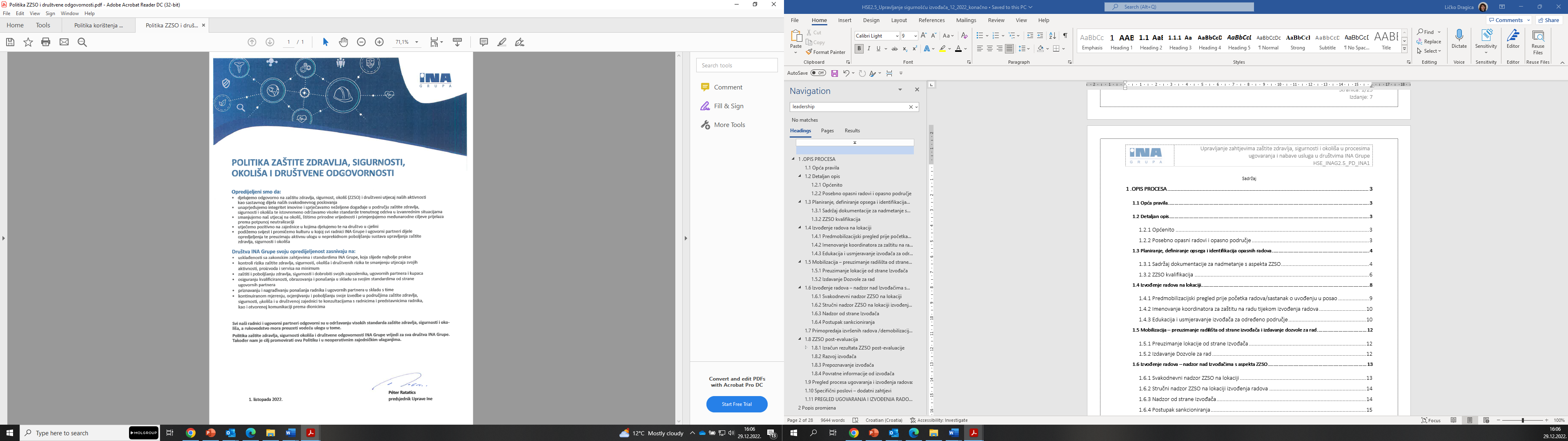 Politika korištenja osobne zaštitne opreme u INA Grupi 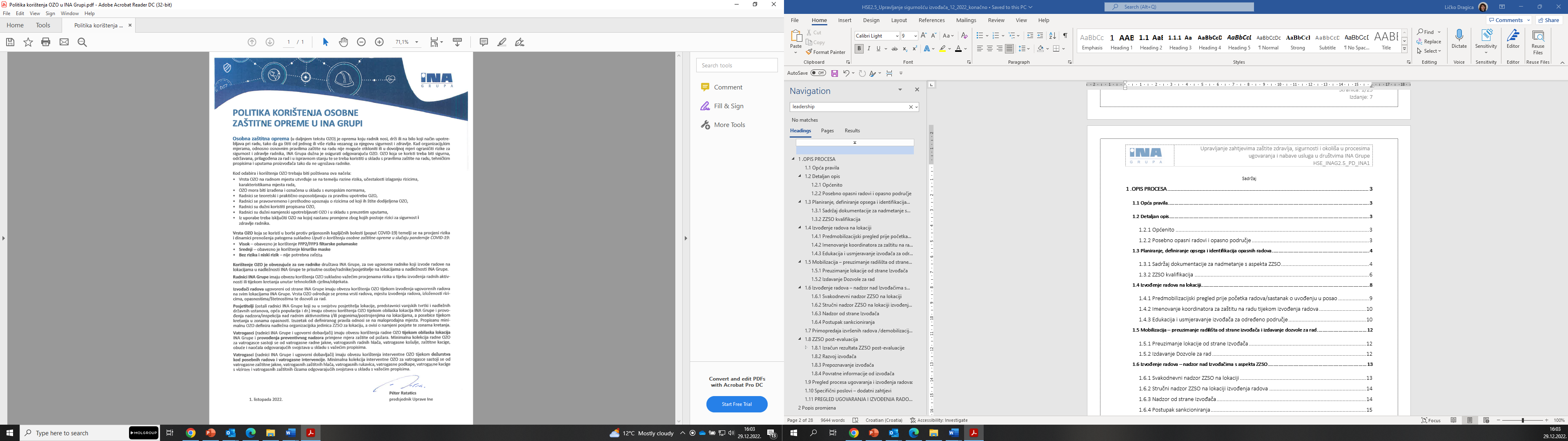 ZZSO zahtjevi za prijevoz terata u cestovnom prometuPoslovanje izvođača cestovnog prijevoza mora biti u skladu s primjenjivim zakonima i propisima.Izvođači cestovnog prijevoza moraju biti informirani, kompetentni i imati sve potrebne licence za posao koji obavljaju.Sva vozila izvođača cestovnog prijevoza i njihovo poslovanje moraju ispunjavaju minimalne zahtjeve INA Grupe, uključujući ugradnju i korištenje sigurnosnih pojaseva, obuku i osposobljenost vozača, te da ispunjavaju prihvatljiv standard opreme i održavanja.U slučaju bilo kakve nesreće, požara, zagađenja okoliša ili sličnog incidenta tijekom izvršenja usluge prijevoza, ugovorni prijevoznik je dužan odmah, usmenim putem (telefonski) izvijestiti Logističko-operativni centar (LOC).Očekujemo da izvođači cestovnog prijevoza prijave i istraže incidente, uključujući ozljede, prometne nesreće i izlijevanja koja se dogode tijekom obavljanja prijevoza.Izvođači cestovnog prijevoza moraju imati  plan za hitne slučajeve.Izvođači cestovnog prijevoza trebaju imaju Politiku o drogama i alkoholu koja se odnosi na zlouporabu supstanci.Izvođači cestovnog prijevoza prihvaćaju provođenje  audita prema sustavu upravljanja cestovnim transportom koji između ostalih uključuje i zahtjeve Sustava upravljanja očuvanjem zdravlja, sigurnosti i okoliša, kako slijedi:Svi podizvođači koje angažiraju izvođači cestovnog prijevoza trebaju ispuniti ta ista očekivanja.Prilikom obavljanja usluge prijevoza naftnih derivata za potrebe INA Grupe obvezna je primjena i korištenje osobne zaštitne opreme, a sukladno potrebnoj razini zaštite.ZZSO zahtjevi za prijevoz tereta u željezničkom prometu na lokacijama INA GrupePrijevoznik se obvezuje u potpunosti poštivati ZZSO pravila koja su navedena u važećim zakonima, i propisima (zaštita na radu, sigurnost, zaštita od požara i zaštita okoliša, promet i dr. pravila);Ako Prijevoznik namjerava unajmiti usluge podizvođača, tada preuzima obvezu da njegov podizvođač u potpunosti poštuje relevantne važeće ZZSO propise. Usluge takvog podizvođača mogu se koristiti samo ako je upoznat s relevantnim ZZSO propisima, te se obvezao poštivati ih kao obavezna pravila.Prijevoznik može uključiti podizvođača za izvršenje usluge ako je takvu namjeru unaprijed prijavio u pisanom obliku, koristeći odgovarajući obrazac s detaljnim obrazloženjem i uz pismeno odobrenje INA Grupe. Prijevoznik će osigurati da se sustav zahtjeva ZZSO primjenjuje i kod ugvorenih podizvođača. Prijevoznik će biti odgovoran za svog podizvođača koji je uključen u izvedbu kao i za vlastitu izvedbu i usluge.Prijevoznik će brinuti za zdravlje i sigurnost ljudi koji rade ili borave na lokacijama INA Grupe. Prijevoznik će se pridržavati i upoznati svoje radnike i radnike podizvođače da budu u skladu s pravilima i postupcima opisanim u ovom dodatku, te odredbama navedenim u zakonskim propisima Prijevoz opasnih tvari željeznicom (u daljnjem tekstu: RID).Na lokacijama INA Grupe djelatnost koja je predmet ugovora, može obavljati samo kvalificirani radnik prijevoznika s položenim ispitima iz ZNR i ZOP-a u skladu s važećim propisima, te liječničkom potvrdom o sposobnosti radnika za obavljanje navedenih poslova. Radnik prije početka rada mora proći osposobljavanje za početno gašenje požara i osposobljavanje za rad na siguran način.Prijevoznik je dužan radnicima osigurati osobnu zaštitnu opremu (OZO) sukladno procjeni rizika, istih zahtjeva kao što imaju radnici INA Grupe. Ako se obavljanje poslova izvodi na više mjesta ili objekata s različitim kategorijama opasnosti, tada prevladavaju propisi koji se primjenjuju na područje ili objekt s najvećom opasnošću. Prijevoznik je odgovoran za definiranje, osiguranje i reviziju korištenja zaštitne opreme potrebne za obavljanje poslova. Naručitelj ima pravo definirati dodatnu zaštitnu opremu, te revidirati uobičajeno trošenje i korištenje zaštitne opreme. Informacije o ulasku u području obavljanja poslova te vrsti i stunju zaštitte potrebne osobne zaštitne opreme mogu se dobiti od ugovaratelja.Prijevoznik mora imati opremu za zaštitu od požara (npr. opremu za gašenje požara) u vrsti i količini prema potrebi za razinu opasnosti s obzirom na vrstu posla koji se obavlja. Na transportne jedinice koje prevoze opasnu robu primjenjuju se sljedeća pravila:Prijevoznik će redovito provjeravati status gore navedene zaštitne opreme, je li u potpunosti ispravna i može li osigurati traženu zaštitu, te mogućnost zamjene u slučaju oštećena.U slučaju obavljanja poslova korištenjem oštećene ili neadekvatne zaštitne opreme, ili ponovljenog ili većeg kršenja pravila, predstavnik INA Grupe (koji je ovlašten i za nadzor) odmah će obustaviti aktivnost, a prijevoznik će biti odgovoran za nadoknadu štete.Radnik prijevozničke tvrtke, koji prihvaća opasnu robu na lokacijama, ima obveze navedene u  propisane dokumentom RID.Ako prijevoznik tijekom prijevoza utvrdi bilo kakvu nepravilnost koja bi mogla ugroziti sigurnost prijevoza, otprema će se prekinuti što je prije moguće uzimajući u obzir sigurnost prometa, tereta i ljudi, te će odmah obavijestiti zainteresirane strane.Prijevoz se može nastaviti samo ako teret može u potpunosti ispuniti zahtjeve. Tijela koja su nadležna za preostali dio rute (mogu) ipak izdati dozvolu za nastavak prijevoza.Ako se tijekom prijevoza opasnog tereta (izvan bilo kojeg mjesta INA Grupe) dogodi nesreća i izvanredni događaj (izlazak iz tračnica/iskakanje sa željezničke pruge, sudar, prevrtanje, požar, eksplozija, curenje, tehnički kvar cisterne), a ako je teret zadržan dulje od 6 sati zbog tehničkog kvara na željezničkoj cisterni, prijevoznik će o situaciji odmah obavijestiti dispečersku službu INA Grupe i dostaviti tražene podatke u roku od 24 sata nakon događaja.Podatci koje je potrebno dostaviti: Datum/vrijeme događaja (godina, mjesec, dan, sat);Mjesto događaja (željeznička stanica, naziv ranžira ili dionice pruge);Vrsta događaja (iskakanje sa željezničke pruge, sudar, prevrtanje, požar, eksplozija, curenje, tehnički kvar željezničke cisterne i sl.);Id. broj uključenih željezničkih vagona;Detaljan opis događaja;Provedene radnje;Posljedica događaja (osobna ozljeda, ispuštanje opasnih tvari, procijenjena vrijednost štete na robi/okolišu, intervencija nadležnih tijela);Radnici prijevoznika svoje aktivnosti na lokacijama INA Grupe obavljaju na način da ne može doći do onečišćenja ili štete po okoliš. Radnici prijevoznika bit će odgovorni za štetu u okolišu koju prouzrokuju te će snositi troškove.Prijevoznik će prikupljati i tretirati/upravljati svim opasnim i neopasnim otpadom nastalim od materijala i opreme koje prijevoznik dostavlja na lokacije INA Grupe (npr.: zauljene krpe itd.) u skladu s važećim zakonima i internim propisima INA Grupe.Radnici INA Grupe koji je ovlašten za provođenje nadzora (stručnjaci ZZSO, vlasnici ugvora itd.) imaju pravo u bilo kojem trenutku održati nadzor radnika Prijevozničke tvrtke u području sporednih kolosijeka i povezanih objekata unutar Ininih lokacija, uključujući usklađenost s pravilima navedenim u ovom dodatku. Radnik prijevozničke tvrtke dužan je surađivati ​​tijekom nadzora. Ako nedostaju ili nisu osigurani propisani uvjeti, osoba za nadzor ima pravo obustaviti aktivnost Prijevoznika do ispunjenja propisanih uvjeta. Suspenzija tvrtke prijevoznika neće osloboditi tvrtku obveze izvršavanja ugovornih obveza, te ne može imati nikakvih potraživanja koja se na to odnose.Prijevoznik će svoju djelatnost u okviru ugovora obavljati u skladu s važećim relevantnim propisima i postupcima.Prijevoznik je suglasan i prihvaća da INA Grupa ima pravo provoditi sljedeće sankcije za kršenje pravila utvrđenih i dokumentiranih na nadzorima, ovisno o ozbiljnosti danog kršenja:Trenutna obustava radaProvođenje korekcijskih  (odmah ili postavljanje roka);Naručivanje izvanredne edukacije iz ZZSO;Izricanje kazne;Zabrana rada na određeno vrijeme radnicima Prijevoznika na lokacijama INA Grupe;Raskid ugovora s trenutnim učinkom.Prijevoznik je suglasan i prihvaća da kao posljedica nepravilnosti uočenih tijekom nadzora lokacije od strane INA Grupe, INA može uvesti sankcije i zabraniti prijevozniku pristup lokacijama!ZZSO zahtjevi za prijevoz tereta u vodenom prometu na lokacijama INA GrupePrijevoznik se obvezuje u potpunosti poštivati ZZSO pravila koja su navedena u važećim zakonima, i propisima (zaštita na radu, sigurnost, zaštita od požara i zaštita okoliša, promet i dr. pravila);Ako Prijevoznik namjerava unajmiti usluge podizvođača, tada preuzima obvezu da njegov podizvođač u potpunosti poštuje relevantne važeće ZZSO propise. Usluge takvog podizvođača mogu se koristiti samo ako je upoznat s relevantnim ZZSO propisima, te se obvezao poštivati ih kao obavezna pravila.Dokaz o ospsobljenosti radnika za obavljanje poslova.Prosjenu rizika dostaviti s obzirom na glavne opasnosti u pristaništima:Pad s visineVozila i oprema u kretanjuPadajući objektiPoskliznuća i spoticanjaVatra i eksplozijaOpasne tvariPoremećaji mišićno-koštanog sustavaOpasnosti od vremenskih neprilikaOpasnosti od kretanja plime i osekeDostaviti na uvid izvještaj o ključnim pokazateljima uspješnoti ZZSO.Br.Vrsta radovašto uključuje:IRadovi u iskopima te radovi na visini Sve aktivnosti na tehnološkim područjima/u tehnološkom okruženju koje uključuju iskope barem 0,8 m dubine u odnosu na prvobitnu razinu, neovisno o prirodi rada (ručni rad ili rad sa strojevima) i o razlozima (kopanje, temelj za bilo koju građevinu, bušenje, krajobrazno uređenje, itd.)Svi radovi koji se izvode na visini zahtijevaju:- fiksnu radnu platformu s ogradom visine minimalno 1 metar i ostalim zakonskim zahtjevima; - korištenje opreme za radove ili zaštitu pri radu na visiniIIRadovi s kemijskim ili biološkim tvarima- Radovi kod otvaranja opreme koja sadrži opasne radne tvari, naslage, te tvari koje u kontaktu sa svježim zrakom dovode do samozapaljenja  - Kemijsko čišćenje/pranje/ispiranje- Korištenje opasnih kemikalija za čišćenje/pranje/ispiranje tehnoloških posuda/opreme te za kemijske tretmane, zaštitu procesne opreme i aditiviranje proizvoda.IIIRadovi u području ionizirajućeg i neionizirajućeg zračenja- Mjerenje debljine stijenki,  nerazorna ispitivanja, npr. radiografija i sl.IVRadovi u blizini električnih instalacija visokog naponasve instalacije iznad 1.000 V vRadovi s eksplozivnim i lako zapaljivim tvarima- Radovi s otvorenim plamenom, autogeno rezanje i zavarivanje, elektrolučno zavarivanje, rezanje i brušenje brusilicom, lemljenje, odžarivanje, zagrijavanje izolacija(e);- Radovi pri kojima se koriste motori s unutarnjim izgaranjem;- Radovi pri kojima se koriste pneumatski alati;- Sve druge tehnike rada koje proizvode toplinu koja može izazvati, iskru, požar i eksploziju.VIRadovi u prostorima koji su ugroženi eksplozivnom atmosferomRadovi u tehnološkim postrojenjima, spremničkom prostoru sukladno Ex priručniku i sukladno zakonskoj regulativi za kemikalije (gdje je primjenjivo)VIIRadovi sa strojevima i uređajima s povećanim opasnostima- Građevinski strojevi- Visokotlačno ili mehaničko čišćenje/pranje / ispiranjeVIIIRadovi na sastavljanju i rastavljanju teških dijelova i/ili sklopova- Podizanje iznad opreme/tehnologije u ex-zonama,- Podizanje posebnog tereta, kao što su konstrukcije, mobilne dizalice i sl.,IXRadovi u zatvorenom prostoru- Sremnici, tuneli, komunalne i druge tehnološke posude, posude, kolone, reaktori, separatore, ventilacijski otvori, kanalizacija  itd. Ulazak/rad u zatvorenom prostoru znači da je bilo koji dio tijela unutar zatvorenog prostora.- Radovi u iskopima koji uključuju ulazak u jame, jarke, nasipe dublje od 1,0 m.XRadovi na montaži i demontaži Skele, cjevovodi, noseće konstrukcije, oprema u procesu radaXIRadovi pri kojima postoji opasnost od utapanjaRonilački radovi, postavljanje zaštitnih branaXIIRadovi pri kopanju, čišćenju pod zemljom i u tunelimaPovezano sa t.IX (rad u zatvorenom prostoru)XIIIRadovi pri ronjenju s uporabom zraka pod tlakomRadovi pri ronjenju, radovi u prostorima gdje je koncentracija kisika manja od 17% GVIXIVRadovi uz odvijanje prometa na cestama i željeznicite ostali radovi koji nisu navedeni od I-XIII- Radovi uz odvijanje prometa na cestama i željezniciStupanj rizika radova koji su ugovoreniMinimalna učestalost nadzora stručnjaka ZZSO izvođača radovaRadovi niskog stupnja rizikaPo potrebiRadovi srednjeg stupnja rizika 1x tjednoRadovi visokog stupnja rizika1x dnevnoKompleksni radovi visokog stupnja rizikakontinuirani nadzorPojmovi i kraticeOpisZZSOOdrživi razvoj i zaštita zdravlja, sigurnosti i okolišaIncident iz područja zaštite zdravlja, sigurnosti i okoliša Neplanirani događaj ili niz događaja koji je rezultirao, ili je mogao rezultirati ozljedom, oboljenjem ili štetom (gubitkom) imovine, štetom po okoliš ili štetom po ugled kompanije.Korištenje kemikalijaKorištenje je potrošnja, skladištenje, obrada ili bilo kakvo drugo rukovanje kemikalijama za vlastite potrebe i potrebe obavljanja djelatnosti.KvalifikacijaProcjenjivanje sposobnosti ponuditelja na temelju postojanja relevantnih ZZSO certifikata (npr. ISO 9001, ISO, 14001, ISO 45001 i SCC ** i uspješnog kvalifikacijskog audita ovisno o stupnju rizika) koji dokazuju sukladnost s ZZSO zahtjevima.PEX-odgovorna osobaGlavni nosilac znanja za protueksplozijsku zaštituPiktogram opasnostiGrafički znak kojim su označene tvari i smjese sukladno zakonskim propisima zemlje u kojem društvo INA Grupe posluje (npr. Uredba (EZ) br. 1272/2008 (CLP), globalni harmonizirani sustav (GHS), ADR)Plan izvođenja radovaPlan izvođanja radova mora biti u skladu sa propisima i sadrži općenite informacije iz ZZSO koje su specifične za lokaciju i područje, opis postupaka u slučaju hitnosti, popis uloga i odgovornosti, a izvođač ga dostavlja najkasnije u fazi predmobilizacije.Preliminarna procjena rizikaVlasnik radilišta izrađuje prethodnu procjenu rizika te je dostavlja u natječajnoj dokumentaciji. Potencijalni izvođač koristi izrađeni dokument kao podlogu za pripremu Plana ZZSOPrijevoz opasnih tvari Siguran prijevoz opasnih tvari u cestovnom, željezničkom ili drugom prometu na koji se primjenjuju odredbe  Europskog sporazuma o međunarodnom cestovnom prijevozu opasnih tvari (ADR), Pravilnik o međunarodnom prijevozu opasnih tvari (RID) i drugi zakonski propisi.Radna oprema-uređaji, postrojenja, sredstva za prijenos i prijevoz tereta i alati,-skele i druga sredstva za povremeni rad na visiniEGPEuropski gospodarski prostorEEG Istočnoeuropska regionalna skupinaVlasnik radilištaOsoba/organizacijska jedinica odgovorna za područje na kojem se izvode radovi.Vlasnik ugovoraOsoba/organizacijska jedinica zadužena za definiranje, sklapanje i praćenje provedbe ugovora.Kompleksni radoviKompleksni radovi: radovi (npr. cijeli projekti kao štoje turn around.) koji traju dulje od 120 radnih dana i uključuju više od 2 izvođača istovremeno (uključujući sve izvođače i podizvođače; to obično znači radove kao što su konstrukcije, rušenja, čišćenje velikih spremnika, postavljanje instalacija, polaganje cjevovoda, seizmičko ispitivanje, bušenje nafte/plina itd.). Raspon kompleksnih radova može se proširiti lokalno ako su stroži uvjeti definirani lokalnim propisima ili na temelju lokalnog razmatranja opasnosti/rizika uključenog područja/aktivnosti.Kritična podizanjaKritično podizanje je podizanje koje:1. prelazi 75 posto nazivnog kapaciteta dizalice ili krana, ili2. zahtijeva korištenje više od jedne dizalice ili kranaPrilogNaziv prilogaPrilog 1Temeljna pravila sigurnostiPrilog 2Mjere u slučaju nepoštivanja Temeljnih pravila sigurnostiPrilog 3Pruzimanje skele od strane izvođačaPrilog 4Informacija izvođaču o nadzoru u području ZZSO i predviđenim kaznamaPrilog 5Politika zaštite zdravlja, sigurnosti, okoliša i društvene odgovornosti INA GrupePrilog 6Politika korištenja osobne zaštitne opreme u INA GrupiPrilog 7ZZSO zahtjevi za prijevoz tereta u cestovnom prometuPrilog 8ZZSO zahtjevi za prijevoz tereta u željezničkom prometuPrilog 9ZZSO zahtjevi za prijevoz tereta u vodenom prometuPiktogram i kratak opisDetaljan opisDužnosti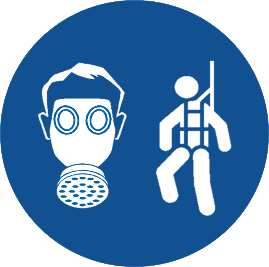 Koristite svu potrebnu OZO te radnu opremu prema namjeniSiguran rad u opasnim uvjetima zahtijeva odgovarajuće upravljanje sigurnošću počevši od planiranja aktivnosti nakon čega slijede razne sigurnosne mjere. Krajnji cilj je držati radnike podalje od opasnosti. Ako to nije moguće, potrebno je koristiti odgovarajuću osobnu zaštitnu opremu (OZO). Sva osobna zaštitna oprema ima namjenu da zaštiti naše zdravlje i konačno spasila naše živote (bez obzira je li to izravno ili neizravno). Prema tome, neizbježno je nošenje OZO kada je to potrebno na temelju Analize sigurnosti posla ili dozvole za rad.Osobna zaštitna oprema nazvana "oprema koja spašava života" kao što su sustavi za osobno zaustavljanje pada i osobna oprema za zaštitu disanja (osim maski za prašinu) smatraju se izravnim sredstvima za spašavanje života.Kako bi se rad izveo na siguran način moram:•Konstantno koristiti potrebnu OZO tamo gdje može doći do pada i gdje postoji opanost od opasnih tvari•Razumjeti važnost upotrebe OZO koja spašava život; uvijek koristiti osobni sustav za zaštitu od padauvijek koristim respiratornu zaštitnu opremu ukoliko mogu biti izložen opasnim tvarima ili opasnoj radnoj atmosferi• Provjeravati OZO prije upotrebe   • Osigurati zaštitne alate i materijale za sprečavanje pada predmeta• Vezati se na 100% odobrenim sidrišnim točkama kada sam izvan zaštićenog područja• Uvijek reagirati i prijaviti ukoliko postoji kršenje pravila ili bilo kakva sumnja za sigurnost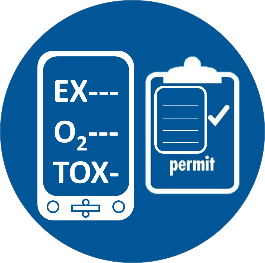 Kontrolirajte atmosferu i slijedite dozvolu za radNa svim našim tehnološkim lokacijama - koje se smatraju opasnim područjima - kao i tijekom nekih specijalnih radova na svim radnim područjima, atmosfera se mora kontinuirano pratiti kako bi se spriječile eksplozije i / ili se osiguralo da ja i ostali ljudi na mjestu rada mogu sigurno disati. Za posebne radove kao što je ulazak u zatvoreni prostor i vruće radove, početno ispitivanje plina je uvijek obvezno, a potrebno je i kontinuirano ispitivanje.Dozvola za rad više je od potpisa odgovorne osobe koja potpisuje obrazac: zahtjeva i sadrži odobrenje za početak, nastavak ili predaju radnih zadatka. Izdavatelj dozvole potvrđuje da je sigurno započeti rad, sigurnosne mjere su primijenjene i djelotvorne, a zadatak se može izvršiti kako je planirano. Nadalje, opisuje s kojim ćemo se  pasnostima vjerojatno susresti tijekom rada i kako se te opasnosti moraju kontrolirati kako bismo bili sigurni. Dozvola za rad, primjerice, uvijek se mora dobiti prije početka aktivnosti i primjenjivati tijekom cijelog tijeka radova, međutim ne ograničava se samo na HSE kritične radove.Kako bi se rad izveo na siguran način moram:• Zatražiti dozvolu za rad kada je potrebna • Ja i cijeli moj tim mora razumjeti i primjenjivati dozvolu za rad• Nikome ne smijem dopustiti početak rada prije potvrde da su opasnosti pod     kontrolom i da je sigurno započeti s radom• Biti ovlašten za izvođenje radova• Konstantno koristit osobni detektor za ispitivanje radne atmosfere i uvažavati    znakove koje detektor signalizira• Zaustaviti radove i pokrenuti zahtjev za novu dozvolu za rad u slučaju da se    promjene uvjeti• Uvijek reagirati i prijaviti ukoliko postoji kršenje pravila ili bilo kakva sumnja za   sigurnost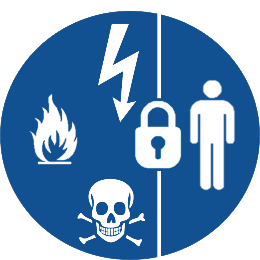 Izolirajte izvore opasnih energija i provodite sigurnosne provjereIzolacija energije odvaja i čuva ljude od opasnosti različitih izvora koji mogu postojati na bilo kojem radilištu, kao što su: električna energija, oprema pod tlakom i energijom ili čak opasni materijali i izvori paljenja. Svaka pohranjena energija (npr. hidraulička ili pneumatska energija) također mora biti blokirana i / ili ispražnjena. Izolacija energije  također pruža zaštitu od potencijalnih izvora energije, npr. ventili za određivanje položaja kako bi se spriječili neželjeni protok materijala. U tu svrhu potrebo je upotrijebiti sigurnosne znakove i sigurnosnu kritičnu opremu (kao što su izolacijski uređaji / ventili za slučaj nužde, uređaji za blokiranje / otpuštanje, sustavi za isključivanje, sigurnosni ventili, alarmni sustavi za požar i plin, određene razine kontrole, alarmi, kranska računala), njihova je svrha spriječiti ozljede, smrt ili druge veće nesreće.Izvođenje vrućih radova ili korištenje izvora plamena izuzetno je opasno i zabranjeno bez protupožarnih mjera i ispravne dozvole za rad. Kao poseban slučaj izolacije energije, izvori paljenja trebaju biti izolirani od zapaljivih materijala.Da bi se spriječile veće nesreće i bilo kakva opasnost od požara ili eksplozije, ja moram:• Identificirati sve izvore energije i pokretanja • Potvrditi da su opasni materijali i izvori energije izolirani, blokirani i pravilno    označeni• Provjeriti da nema energije, provjeriti postoji li zaostala ili pohranjena energija,• Razumjeti i koristiti sigurnosnu opremu i procedure koje se odnose na taj  radni zadatak• Raditi samo u potpornjima osiguranim iskopima• Konzumirati cigarete na dopuštenom i označenom prostoru za pušenje• Prije početka vrućih radova u tehnološkim područjima (Ex. Zone):  - Potvrditi da su opasni i zapaljivi materijali izmješteni ili izolirani   - Potvrditi da je izvršeno ispitivanje radne atmosfere u opasnim područjima   - Osigurati da se radna atmosfera konstantno nadzire/ispituje  - Dobiti i primijeniti dozvolu za vruće radove• Nikada ne dopustit onemogućavanje ili premošćivanje sigurnosne opreme,             ne odstupati od procedura, ne smijem prelaziti barijere bez dozvole i moram   uvijek osigurati da su privremene sigurnosne mjere na predviđenom mjestu  • Uvijek reagirati i prijaviti ukoliko postoji kršenje pravila ili bilo kakva sumnja za   sigurnost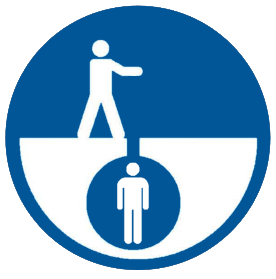 Ishodite odobrenje prije ulaska u zatvoreni prostorZatvoreni prostor kao što je brod, spremnik ili cijev, podrum ili iskop i sl. uvijek se smatra opasnim područjem. Budući da takav prostor nije dizajniran za boravak i rad, unutar njega mogu se pojaviti ili koncentrirati opasne tvari ili opasna atmosfera (npr. nedostatak kisika). Takvi prostori imaju ograničen pristup i mogućnosti za bijeg te nisu ventilirani. Samo ovlašteni pristup može nas zaštititi od opasnosti. Dozvola za rad uvijek se mora dobiti prije početka bilo kakvih aktivnosti i primjenjivati tijekom cijelog rada u zatvorenom/skučenom prostoru. Dozvolom se mora propisati na koje opasnosti će se vjerojatno naići tijekom rada u zatvorenom prostoru i na koji način se te opasnosti moraju kontrolirati kako bi se osigurao siguran rad.Kako bi se osigurao siguran ulazak u zatvorene prostore ja moram:• Potvrditi da su izvori opasnosti izolirani• Potvrditi da je radna atmosfera ispitana/izmjerena te da se konstantno   nadzire/mjeri• Dobiti ovlaštenje u obliku dozvola za ulazak u zatvorene prostore• Provjeriti i koristiti izolacioni aparat kada je to potrebno  • Potvrditi da je osoba za nadzor ulaska u zatvoreni prostor na određenom mjestu i    da postoji učinkoviti način dvosmjerne komunikacije s osobom za nadzor• Biti upoznat s planom za spašavanje i biti sposoban odraditi dio za koji sam   zadužen u hitnom slučaju • Uvijek reagirati i prijaviti ukoliko postoji kršenje pravila ili bilo kakva sumnja za   sigurnost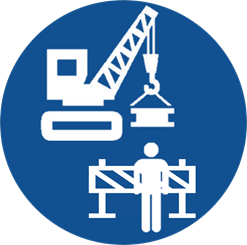 Primijenite pravila sigurnog podizanja i prijenosa tereta Operacije podizanja i prijenosa tereta su opasne aktivnosti s različitim rizicima. Kako gravitacija djeluje uvijek suprotno operaciji podizanja i prijenosa tereta takve operacije moraju biti planirane i izvedene od strane svih radnika koji radove izvode s certificiranom opremom. Korištenje oštećene, premale, nekompatibilne opreme za podizanje tereta ili nepravilne metode podizanja tereta uvelike povećavaju rizik od nenadanog pada tereta. Kako bi zaštitili sve ljude u blizini od tereta koji se podiže, prenosi i svih mehaničkih operacija do kojih dolazi prilikom podizanja i prijenosa tereta potrebno je koristiti fizičke barijere i zone zabrane prilaza. Kako bi se smanjio rizik tijekom operacija podizanja, prijenosa tereta moram:• Upravljati samo sa uređajima za podizanje tereta za koje sam osposobljen• Potvrditi da su oprema za podizanje i teret pregledani, označeni "color code"-om i   spremni za upotrebu • Uvijek osigurati certificiranog dizaličara i imenovati signalista• Osigurati da je put podizanja, prijenosa tereta prohodan• Postaviti i poštovati učinkovite barijere i zone zabrane kretanja • Nikada ne raditi ili hodati ispod visećeg tereta• Primjenjivati sigurnosne alate za manipulaciju i pozicioniranje visećih tereta          "tag line" i izbjegavati dodirivanje tereta s rukama;• odmah zaustaviti podizanje ili prijenos u slučaju nastupanja nenadanih okolnosti ili    gubitka komunikacije • Uvijek pratiti upute osobe koja je zadužena za podizanje i prijenos tereta • Uvijek reagirati i prijaviti ukoliko postoji kršenje pravila ili bilo kakva sumnja za   sigurnost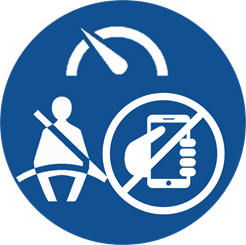 Vozite na siguran način Budući da je vožnja postala prirodni dio našeg svakodnevnog života, često podcjenjujemo rizike koji se nalaze na cesti. Vožnja je opasan dio našeg privatnog i poslovnog života, još uvijek uzrokuje gubitke, no sigurnost naših kolega i naših obitelji uglavnom se nalazi u našim vlastitim rukama. Vozač i suputnici bi trebali preuzeti odgovornost za međusobnu sigurnost, uključujući provjeru da svi suputnici koriste sigurnosni pojas. Kako bi se smanjio rizik vožnje, cestovnih putovanja moram:• Pratiti zahtjeve upravljanja putovanjima• Biti spreman, odmoran i fokusiran na vožnju• Uvijek primjenjivati sigurnosni pojas • Prije početka vožnje provjeriti koriste li svi suputnici sigurnosni pojas • Poštivati ograničenja brzine i prilagoditi brzinu uvjetima na cesti• Ne smijem upotrebljavati mobitel niti upravljati drugim uređajima tijekom vožnje• Biti uvijek fokusiran na vožnju, ne konzumirati hranu, piće, cigarete ili raditi bilo što    drugo osim vožnje• Kao suputnik uvijek upozoriti vozača kada ne poštuje pravila sigurne vožnje Korištenje potrebne OZO te radne opreme prema namjeniKontrola radne atmosfere; poštovanje dozvola za radIzolacija izvora opasnih energija i provođenje sigurnosnih provjeraUlazak u zatvorene prostorePrimjena pravila sigurnog podizanja i prijenosa teretaVožnja na siguran načinNamjerno kršenjeKazna i udaljavanje s lokacijeKazna i udaljavanje s lokacijeKazna i udaljavanje s lokacijeKazna i udaljavanje s lokacijeKazna i udaljavanje s lokacijeUdaljavanje s lokacijeNenamjerno kršenje(1 put)Kazna i pismeno upozorenjeKazna i pismeno upozorenjeKazna i pismeno upozorenjeKazna i pismeno upozorenjeKazna i pismeno upozorenjePismeno upozorenjeNenamjerno kršenje(ponavljanje)Kazna i udaljavanje s lokacijeKazna i udaljavanje s lokacijeKazna i udaljavanje s lokacijeKazna i udaljavanje s lokacijeKazna i udaljavanje s lokacijeUdaljavanje s lokacijePREUZIMANJE SKELE OD STRANE IZVOĐAČAPREUZIMANJE SKELE OD STRANE IZVOĐAČAIzvođač (nazic kompanije):Vrsta skele:Lokacija/Postrojenje:Broj zelene oznake skele:Red.brojElementi pregledaZahtjeviSkela pregledanaSkela pregledanaSkela pregledanaRed.brojElementi pregledaZahtjeviDANEKomentar/napomena1.Oznaka skeleNa skeli je ovješena zelena oznaka za skelu koja potvrđuje njezinu ispravnost. Svi traženi podaci na oznaci su jasno napisani, pravilno ispunjeni, vidljivi, i čitki.2.Podloga za skelu (teren, nosači i sl.)Tlo čvrsto, nabijeno, podloge pod stupove/nosače skele postavljene. Podloške ispravne, na svim mjestima u kontaktu sa tlom.3.Nosivi stupovi, podupirači, uzdužni nosači i poprečni nosači, ukrućenja skele.Elementi skele vidljivo neoštećeni, prikladni za vrstu skele. Skela učvršćena i osigurana od pomicanja.4.Prepreke (udaljenost el.vodova, stršeći dijelovi u koja mogu udariti radnici, vozila ili viseći teret)Goli zračni el. vodovi isključeni ili na odgovarajućoj udaljenosti (nema opasnosti od kontakta). Nema opasnih stršećih dijelova - svi stršeći dijelovi uklonjeni ili vidljivo označeni. Nema opasnosti od udara vozila u skelu ili spoticanja radnika na skeli.5.PodniceSvi elementi podnice skele stabilni i učvršćeni (osigurani od pomicanja). Potpuni elementi poda čitavi i bez oštećenja. Udaljenost poda skele od objekta takva da radnici ne mogu pasti kroz otvorPodnice čiste i sigurne za kretanje radnika (nema ostavljenih alata i predmeta koja mogu uzrokovati spoticanje, nema skliskih i zauljenih površina i sl.)6.Zaštitne ograde, rubna zaštitaPotpuna zaštitna ograda postavljena na svakoj etaži skele (pričvršćene minimalno 2. prečke: srednja prečka i rukohvat). Zaštitna rubna daska pričvršćena i namještena na svakoj radnoj etaži skele da se spriječi pad materijala i alata sa skele.7.Pristup na svaku etažu skeleOsiguran siguran pristup na svaku etažu skele propisno izvedenim ljestvama ili drugim jednako sigurnim prilazima. Nema opasnosti od pada radnika kod pristupanja na skelu.8.Oprema za sigurno izvođenje radovaU slučaju da se na skeli nalazi znak OBVEZNA UPORABA ZAŠTITNOG POJASA, svi radnici imaju ispravan pojas za rad na visini, koji je prilagođen uvjetima rada(ovisno o visini i poziciji skele, izabrana je adekvatna zaštitna oprema za rad na visini). Radnici su osposobljeni i upućeni u način korištenja pojasa za rad na visini.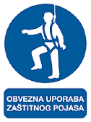 NAPOMENA:                                                       Ovlaštenik izvođača/voditelj radova (ime i prezime, potpis):                                                                                                                                              ______________________________________________NAPOMENA:                                                       Ovlaštenik izvođača/voditelj radova (ime i prezime, potpis):                                                                                                                                              ______________________________________________NAPOMENA:                                                       Ovlaštenik izvođača/voditelj radova (ime i prezime, potpis):                                                                                                                                              ______________________________________________NAPOMENA:                                                       Ovlaštenik izvođača/voditelj radova (ime i prezime, potpis):                                                                                                                                              ______________________________________________NAPOMENA:                                                       Ovlaštenik izvođača/voditelj radova (ime i prezime, potpis):                                                                                                                                              ______________________________________________NAPOMENA:                                                       Ovlaštenik izvođača/voditelj radova (ime i prezime, potpis):                                                                                                                                              ______________________________________________Redni brojDruge aktivnosti /posljedice (opis nesukladnosti)*Minimalni iznos kazne1234DokumentiDokumentiDokumentiDokumentiPopis radnih mjesta s posebnim uvjetima rada(PUR-om) i dokaz o zdravstvenoj sposobnostiDemobilizacija i otklanjanje nedostataka (nedostaje dokumentacija, radnik nije obavio pregled...)398 EUROsposobljenost za rad na siguran načinDemobilizacija i otklanjanje nedostataka (nedostaje dokumentacija, radnik nije osposobljen)66 EURradnikDokaz o obaviještenosti radnika o rizicima na lokacijiDemobilizacija i otklanjanje nedostataka (nedostaje dokumentacija, radnik nije prisustvovao edukaciji)66 EURradnikOsposobljenost za početno gašenje požaraDemobilizacija i otklanjanje nedostataka (nedostaje dokumentacija, radnik nije radnik osposobljen)66 EURradnikPotvrde osposobljenih za pružanje prve pomoćiDemobilizacija i otklanjanje nedostataka (nedostaje dokumentacija, radnik nije radnik osposobljen)132 EURPopis i uvjerenja o ispitivanju strojeva i uređaja s povećanim opasnostimaDemobilizacija i otklanjanje nedostataka (nedostaje dokumentacija, nije dostupna ...)132 EUROdluka o imenovanju voditelja gradilištaOtklanjanje nedostataka (nedostaje dokumentacija, nije dostupna ...)132 EUROdluka o imenovanju odgovorne osobe za ZNROtklanjanje nedostataka (nedostaje dokumentacija, nije dostupna ...)132 EURDokaz o stručnoj osposobljenosti radnikaDemobilizacija i otklanjanje nedostataka (nedostaje dokumentacija, radnik nije osposobljen)1.328 EURSigurnosni tehnički listovi STLOtklanjanje nedostataka (nedostaje dokumentacija, nije dostupna ...)132 EURRadne uputeOtklanjanje nedostataka (nedostaje dokumentacija, nije dostupna ...)132 EURIspitivanje plinskih bocaDemobilizacija i otklanjanje nedostataka (nedostaje dokumentacija o ispitivanju, boce tehničkih plinova nisu označene,...)398 EURRedni brojZahtjevi nadzoraDruge aktivnosti /posljedice (opis nesukladnosti)*Minimalni iznos kazne1234Održavanje, čistoća na lokacijiOdržavanje, čistoća na lokacijiOdržavanje, čistoća na lokacijiOdržavanje, čistoća na lokacijiRadni prostorOtklanjanje nedostataka (čistoća nije prihvatljiva)66 EURPovršine za kretanje radnikaOtklanjanje nedostataka (klizav pod, neravnine, oštećenost ...)132 EURPrometnice Otklanjanje nedostataka (prohodnost ceste, nedostatka regulacija prometa, saobraćajni znakovi ...)132 EUREvakuacijski putoviOtklanjanje nedostataka (izlazi za nuždu i izlazi za hitnu evakuaciju nisu slobodni ...)132 EURProstorije za uzimanje obrokaOtklanjanje nedostataka (ne postoji higijenski minimum nije osiguran objekt/prostor ...)132 EURProstorije za odmorOtklanjanje nedostatakanisu osigurane svlačionice, objekt za druženje, prostorije za odmor ...)66 EURPomoćne prostorije Otklanjanje nedostataka(nedostataksvlačionice, umivaonika i, kupaonice, nužnika, higijenskog materijala, vode ...)132 EURPropisane mjerePropisane mjerePropisane mjerePropisane mjereZabrana pušenjaDemobilizacija (pušenje na nedozvoljenim mjestima )66 EURradnikZabrana konzumiranja alkohola i opojnih sredstavaDemobilizacija (unošenje i konzumiranja na lokaciji)66 EURradnikDozvole za rad Demobilizacija i otklanjanje nedostataka(ne posjedovanje dozvole, rad bez odgovarajuće dozvole, rad van vremenskog razdoblja nepoštivanje propisanih uvjeti rada i OZS ...)664 EURZnakovi sigurnostiOtklanjanje nedostataka (nisu osigurani ili nedostatak određenih znakova sigurnosti ...)265 EUROpasne radne tvariOpasne radne tvariOpasne radne tvariOpasne radne tvariTransportDemobilizacija i otklanjanje nedostataka (vozilo nije namjeno za prijevoz opasnih tvari (ADR) ispravnost i korištenje instalacija za uzemljenje ...)664 EURSkladištenjeDemobilizacija i otklanjanje nedostataka(razmještaj opasnih tvari, čistoća, pristup ..)265 EUROznačavanjeOtklanjanje nedostataka (prostor nije obilježen sa znakovima sigurnosti ...)132 EURRadni postupakOtklanjanje nedostataka (ne postoje radne upute ...)66 EURTehnički plinoviOtklanjanje nedostataka (nesukladno skladištenje, prijevoz i korištenje boca ..)664 EURRedni brojZahtjevi nadzoraDruge aktivnosti /posljedice (opis nesukladnosti)*Minimalni iznos kazne1234Ulazak u zatvoreni prostor i na mjesta s povećanom opasnošćuUlazak u zatvoreni prostor i na mjesta s povećanom opasnošćuUlazak u zatvoreni prostor i na mjesta s povećanom opasnošćuUlazak u zatvoreni prostor i na mjesta s povećanom opasnošćuOsoba za nadzorOtklanjanje nedostataka (nije imenovan ili nije dostupan na lokaciji ..)265 EURSpasilačka ekipaDemobilizacija sa otklanjanjem nedostataka (nije osiguran potreban broj spasioca ...)664 EURStabilnost iskopa Demobilizacija i otklanjanje nedostataka (rov nije zaštićen od urušavanja, izlazak u nuždi nije osiguran, ne postoji znakovi sigurnosti, zaštitna ograda ...)664 EURKomunikacijaOtklanjanje nedostataka (nedostaje radnik kod otvora posude, kolone ...)132 EURRadovi koji su izloženi vatri, zaštita od požaraRadovi koji su izloženi vatri, zaštita od požaraRadovi koji su izloženi vatri, zaštita od požaraRadovi koji su izloženi vatri, zaštita od požaraVatrogasni aparatOtklanjanje nedostataka (ispravnost, dostupnost ..)398 EURZapaljivi materijaliDemobilizacija i otklanjanje nedostataka(nisu uklonjeni, izolirani, zaštićeni ...)664 EURNegoriva platna Demobilizacija i otklanjanje nedostataka (Izvođač/podizvođač ne posjeduje negoriva platna, a izvodi radove kod kojih može doći do iskrenja i zapaljenja)132 EURPodručje rada /lokacijaPodručje rada /lokacijaPodručje rada /lokacijaPodručje rada /lokacijaOgrađivanje i obilježavanjeOtklanjanje nedostataka (nedostaju znakovi sigurnosti, mehaničke zaštite, psihološke prepreke ...)132 EURPrva pomoćOtklanjanje nedostataka (nedostaju ormarić prve pomoći, popis radnik ...)132 EURUpute imenovanog koordinatora Otklanjanje nedostataka komuniciranih od koordinatora 132 EURVoditelj/nadzornik radovaOtklanjanje nedostataka (nije imenovan ili nije dostupan na lokaciji ..)132 EUROsobna zaštitna opremaOsobna zaštitna opremaOsobna zaštitna opremaOsobna zaštitna opremaOdgovarajućaOtklanjanje nedostataka, demobilizacija u slučaju ponavljanja nedostataka (ne koristi za određenu opasnost, nije antistatička, vatrootporna, otporna na kiseline, ugljikovodike, zaštita cijelog tijela, CE oznaka ..)132 EURKorištenjeOtklanjanje nedostataka, demobilizacija u slučaju ponavljanja nedostataka (radnici su bez OZS na lokaciji, ne koriste određeno zaštitno sredstvo i opremu ...)66 EURradnikIspravnostOtklanjanje nedostataka(oprema oštećena, istekao vremenski rok uporabe ...)132 EURKorištenje OZO  “koja život spašava” (za zaštitu dišnih organa I za rad na visini)Demobilizacija i otklanjanje nedostataka (dostupnost opreme, ispravno korištenje…)398 EURRad na visiniRad na visiniRad na visiniRad na visiniOgrade, podesti i prilaziDemobilizacija i otklanjanje nedostataka(dimenzije ograde, gazišta, prilaza, podesta, prečki ...)265 EURSkeleDemobilizacija i otklanjanje nedostataka(stabilnost, označavanje, dimenzije ograde, gazišta, vertikalnog prilaza ...)664 EURLjestveDemobilizacija i otklanjanje nedostataka(stabilnost, uporaba, ...)265 EURKretanje materijala, rad dizaliceKretanje materijala, rad dizaliceKretanje materijala, rad dizaliceKretanje materijala, rad dizaliceStabilnostDemobilizacija i otklanjanje nedostataka(fiksne/mobilne dizalice i tereta ...)664 EURSignalistaOtklanjanje nedostataka (nije dostupan na lokaciji ...)132 EURObilježavanje prostoraOtklanjanje nedostataka (nedostaju znakovi sigurnosti, mehaničke zaštite, psihološke prepreke ...)132 EURTransportDemobilizacija i otklanjanje nedostataka(nedostaje pratnje, signalizacija, blokiranje puta, obavijest265 EURElektrična oprema, električni strojeviElektrična oprema, električni strojeviElektrična oprema, električni strojeviElektrična oprema, električni strojeviIspravnostDemobilizacija i otklanjanje nedostataka(oštećena izolacija, prekidači, utičnice, kućišta, osigurači nema uzemljenja ...)664 EURZaštita od direktnog dodiraDemobilizacija i otklanjanje nedostataka (sva oprema koja je pod naponom a nema : izolacije, pregrade/kućišta, nije izvan dohvata ruke/tijela, nema dopunsku zaštitu uređajima diferencijalne struje ...)265 EURZaštita od indirektnog dodiraDemobilizacija i otklanjanje nedostataka ( u zatvorenim prostorima se ne koristi sigurnosni mali napon (SELV), uzemljeni zaštitni mali napon (PELV), mali radni napon (FELV), odnosno napon izmjenične <25V i istosmjerne <60V ...)265 EURPneumatski i ručni alatiPneumatski i ručni alatiPneumatski i ručni alatiPneumatski i ručni alatiIspravnostOtklanjanje nedostataka(oštećenja na altu, neadekvatan alat ...)132 EURKorištenje alataOtklanjanje nedostataka(korištenje neiskrećeg alata u Ex zoni,  ...)265 EURZaštita okolišaZaštita okolišaZaštita okolišaZaštita okolišaGospodarenje otpadomDemobilizacija i otklanjanje nedostataka (otpad se ne skuplja, odvaja, zbrinjava i ne korist R i D metodu ...)132 EUREmisija onečišćujućih tvariDemobilizacija i otklanjanje nedostataka (nekontrolirano ispuštanje u kanalizacija, zrak i tlo ...)398 EUROkolišne mjere za sprečavanja onečišćenjaDemobilizacija i otklanjanje nedostataka (ne postoje mjere prevencije i zaštite za vodu, zrak i tlo)EURPrijevozniciPrijevozniciPrijevozniciPrijevozniciPozitivan alkotestUdaljavanje s lokacije265 EUR dbavljačKršenje pravila sigurne vožnje:Opormena i dodatna edukacija265 EURNekorištenje sigurnosnog pojasa u vožnji, korištenje mobilnog uređaja ili drugih el. naprava tijekom vožnje, kršenje prometnih propisa.Uklanjanje nedostataka i dodatna edukacija265 EURNepridržavanje mjera korištenja obvezne osobne, zaštitne opreme, zaštite na radu, protupožarne zaštite.Demobilizacija i otklanjanje nedostataka398 EURVozilo nije opremljeno obveznim vatrogasnim aparatima.Neispravni  vatrogasni aparati ili im je istekao rok valjanosti.Demobilizacija i uklanjanje nedostataka1328 EUR5. ZZSO - Sustav upravljanje zaštitom zdravlja, sigurnosti i okoliša (HSE)a. Osnovno69Postoji li certificirani sustavPostoji li certificirani sustavNapredno: ISO 14001 ili OHSAS 18001
Izvanredno: ISO 14001 i OHSAS 18001 0NI5. ZZSO - Sustav upravljanje zaštitom zdravlja, sigurnosti i okoliša (HSE)b. Rukovođenje i obaveze70Društvo ima definiranu ZZSO politiku s potpisom direktora, primjerci iste su dostavljeni svim zaposlenicima. Društvo ima definiranu ZZSO politiku s potpisom direktora, primjerci iste su dostavljeni svim zaposlenicima. Osnovno: ima razvijenu ZZSO politiku
Napredno: revizija svakih 5 godina
Izvanredno: revizija svakih 5 godina, dio vozačeve obuke i vozači moraju položiti testONI5. ZZSO - Sustav upravljanje zaštitom zdravlja, sigurnosti i okoliša (HSE)b. Rukovođenje i obaveze71ZZSO teme su predmet razgovora na sastancima menadžmentaZZSO teme su predmet razgovora na sastancima menadžmentaOsnovno: povremeni razgovori
Napredno: redoviti razgovori, sastanci (npr. kvartalni izvještaji)
Izvanredno: ZZSO problematika je redovito predmet diskusije na svim sastancima uz razne izvještajeONI5. ZZSO - Sustav upravljanje zaštitom zdravlja, sigurnosti i okoliša (HSE)b. Rukovođenje i obaveze72Vozači su obaviješteni i uključeni u ZZSO problematikuVozači su obaviješteni i uključeni u ZZSO problematikuOsnovno: zakonski zadovoljene norme iz područja ZZSO
Napredno: osnovno + dodatna način komunikacije (putem letaka, treninga i sl.)
Izvanredno: ZZSO se odnosi na sve zaposlenike. Postoji sustav dvokanalne komunikacije za prikupljanje i obradu informacija iz područja ZZSO-aONI5. ZZSO - Sustav upravljanje zaštitom zdravlja, sigurnosti i okoliša (HSE)c. Planiranje i strateški ciljevi73Strategija, višegodišnji akcijski plan Strategija, višegodišnji akcijski plan Osnovno: ne postoji sustavna strategija
Napredno: razvijena strategija za 3-5 godina, ali ona nije integrirani dio poslovne strategije
Izvanredno: razvijena strategija za 3-5 godina koja je sastavni dio poslovne strategijeONI5. ZZSO - Sustav upravljanje zaštitom zdravlja, sigurnosti i okoliša (HSE)c. Planiranje i strateški ciljevi74Godišnji akcijski plan iz područja ZZSOGodišnji akcijski plan iz područja ZZSOOsnovno: uglavnom o djelatnostima društva
Napredno: nije povezan s akcijskim poslovnim planom
Izvanredno: pripremljen plan ovisan o poslovnoj strategiji i poslovnim procesimaONI5. ZZSO - Sustav upravljanje zaštitom zdravlja, sigurnosti i okoliša (HSE)c. Planiranje i strateški ciljevi75KPI - Pokazatelji uspješnostiZZSO ciljevi su mjerivi; indikatori su postavljeni, dokumentirani, iskomunicirani i pod nadzorom (RAR, RIR, LTI, TROIF...)Osnovno: prate se, ali bez ciljeva
Napredno: postavljeni godišnji ciljevi koje menadžment prati najmanje putem kvartalnih izvještaja
Izvanredno: postavljeni svi glavni pokazatelji (uključujući i near miss-skoro nesreća),postavljeni godišnji ciljevi koje menadžment prati najmanje putem kvartalnih izvještaja. ZZSO pokazatelji su prisutni u javnom godišnjem izvještajuONI5. ZZSO - Sustav upravljanje zaštitom zdravlja, sigurnosti i okoliša (HSE)d. Organizacija76ZZSO odgovornostiZZSO odgovornostiOsnovno: nije zaposlen ili je ugovoren zaposlenik izvan društva odgovoran za područje ZZSO
Napredno: postoji kvalificiran osoba unutar društva odgovorna za područje ZZSO
Izvanredno: postoji kvalificiran osoba unutar društva odgovorna za područje ZZSO koja je uključena u proces analize i donošenja odluka iz područja ZZSOONI5. ZZSO - Sustav upravljanje zaštitom zdravlja, sigurnosti i okoliša (HSE)e.77Poslovne procedurePostoje pisane upute o dnevnim procedurama i zadacima koje se redovito ažurirajuOsnovno: postoje i ažurne su
Napredno: osoblje provodi redovite treninge i obuke
Izvanredno: procedure se nalaze u vozačevoj knjižiciONI5. ZZSO - Sustav upravljanje zaštitom zdravlja, sigurnosti i okoliša (HSE)f. 78Istraga nesreća i izvješćivanjeIstraga nesreća i izvješćivanjeOsnovno: sve velike nesreće (ozljede, požari, prolijevanja, velike materijalne štete) se istražuju, obrađuju i izvješćuje se o nalazima 
Napredno: sve nesreće se istražuju, a izvještaji i naučene lekcije se dijele. Postoji sustav korektivnih mjera. 
Izvanredno: sve nesreće se istražuju uključujući i skoro nastale nesreće, izvješća se dijele kao i naučene lekcije. Postoji sustav korektivnih mjera.ONI5. ZZSO - Sustav upravljanje zaštitom zdravlja, sigurnosti i okoliša (HSE)g. Revizija i kontrola79Inspekcija/revizijaInspekcija/revizijaOsnovno: samo djelatnik (bilo unutarnji ili vanjski) iz područja ZZSO provodi neki oblik nadzora, 
Napredno: inspekcije i pregledi su u okviru zaposlenika ZZSO, ali nema sustavnog pristupa
Izvanredno: postoji sustavan godišnji plan za inspekcijski nadzor i provedbu revizija. Postoji sustav za provedbu preporuka i zadanih korekcija kroz revizijsko izvješćeONI5. ZZSO - Sustav upravljanje zaštitom zdravlja, sigurnosti i okoliša (HSE)g. Revizija i kontrola80Nadzor od strane menadžmentaNadzor od strane menadžmentaNapredno: provode se  godišnji pregledi i revizije od strane menadžmenta
Izvanredno: provode se godišnji pregledi i revizije od strane menadžmenta. Nalazi iz naučenih lekcija su prioritet i prate se.NI5. ZZSO - Sustav upravljanje zaštitom zdravlja, sigurnosti i okoliša (HSE)h.81Planiranje i pripravnost u slučaju incidentnih situacijaPlaniranje i pripravnost u slučaju incidentnih situacijaOsnovno: društvo ispunjava zakonske obaveze kako se snalaziti u incidentnim situacijama
Napredno: društvo se snalazi u incidentnim situacijama na osnovu vlastitog Sustava upravljanja u incidentnim situacijama. Risk management.
Izvanredno: Provode se redovite vježbe i rezultati se koriste za unapređenje postojećeg stanjaONI